TRANSCRIPTS OF PODCASTS ON REVELATION chapters 14-18Podcasts XXIII-XXVIII (23-28)PODCAST XXIII: REVELATION 14 Updating Revelation 13:1-10 with more information Pope Francis: “World Government Must Rule U.S. ‘For Their Own Good’”July 9, 2017 Baxter Dmitry – Your News Wire      “Pope Francis told the Italian newspaper La Repubblica that the United States of America has “a distorted vision of the world” and Americans must be ruled by a world government, as soon as possible, `for their own good.’ Pope Francis’s idea that Americans would be better off under a world government doesn’t stop there. The radical leftist pontiff also went on record stating that Europe should become one country under one government. In the same interview, according to La Repubblica, Pope Francis said that Europe must take on a “federal structure,” resembling feudal times when the peasants were ruled by unimpeachable monarchs. “I also thought many times to this problem and came to the conclusion that, not only but also for this reason, Europe must take as soon as possible a federal structure,” the Pope said…     Question: How much power and authority does the pope have?      He has a lot more power than anyone knows, for it wielded in secret through Jesuit world control.      READ DANIEL 7:7-10          He rules over the 10 horns. He speaks with a big mouth against the Most High. He is part not only part of the 4th Beast, but is the ruler of the 4th Beast-system--the world system that the whore of Babylon rides in Revelation 17. His description fits that of Revelation 13:1-10. He rules over the 10 economic regions of earth. He controls world banking, commerce, shipping, and trade. His false prophet uses this system to promote him. The “little horn” plucks up three of the 10 horns--three of the 10 economic regions now present in our day. (Refer to the map of the 10 regions in my notes on Revelation 13:1-10)     In my article “NAFTA,” I tell how, as Abba showed me, these three are today’s Trilateral Commission – the money controllers of the world – America, Europe, and Japan. Look at what is happening with them – they are wounded and falling even now.      The “little horn” is also the Beast of Revelation 13:1-10. He has authority over world economy. Re-read my article “The Mysterious “City of London,” Gog and Magog, the Vatican, and the Human and Non-Human World Controllers.” It rules over the world’s finances, see the Jesuits in there. [Most of the articles I mention in this podcast are under the Mikvah of Present Reality]      Look at the base of the Statue of Liberty. It has ten horns or points, but there is an 11th one that is greater in size than the other 10 – it juts out further than the other 10. The Statue of Liberty was built and given to the U.S. by French Masons. One of the chief Masonic numbers is 11. It is because they know that the 11th horn is the Beast – the reincarnation of Nimrod. They know America was created as a nation with the goal of reincarnating Nimrod and bringing him to world power – at least providing a body for a powerful demonic spirit.       When sitting on his throne as Bishop of Rome, the pope is considered infallible. The Roman Catholic Church boasts of 1.2 billion Catholics. Look at the nations considered “Catholic nations.” They are nations of mostly poor people, most of them ruled by dictators. They are under the suppression of papal authority. Yet, the demonic worship that goes on in these nations, even in the Catholic Churches, is amazing. (Refer to the DVD: “The Unholy See” in the True Legends series by Steve Quayle and Tim Alberino for proof)       The pope wants the non-Catholic nations, the formerly Protestant nations who are the money-power first world nations, to support these poor nations, yet the Vatican, the wealthiest institution on earth is not supporting them. At the same time, in these poor countries, the Jesuits are killing the ones who love and promote the Bible as their sole authority.      A few weeks ago, my daughter-in-law, Rivkah, told me about Chris Pintos new audio DVDs on the Jesuits and Communism. I’ve been recommending his DVDs for several years for they expose the occult roots of America, the history of the Counter Reformation, and the Jesuits’ successes in manipulating the Word of Yahuwah, which they vehemently hate. I ordered the new CD set Rivkah told me about from Chris Pinto (Adullum Films) entitled “The Jesuits and Marxism – Weapon of the Counter Reformation.” After doing the two podcasts on Revelation 13, I laid down to listen to the first of these two CDs. Just when I thought I knew all I could know about the methods of the Jesuits, Chris Pinto added a lot more.     Karl Marx wrote his Communist Manifesto in 1848. He was trained in a Jesuit University in Bavaria. There was a Jesuit priest from Bavaria, a university teacher, who began what we know as The Illuminati in 1776 by the name of Adam Weishaupt.  Today, “Jesuit” and “Illuminati” are the same people – the world rulers for the Vatican, for the Pope. As part of the on-going Counter Reformation, as Mr. Pinto shared, the Jesuits took the rules for the Inquisition, took out all mention of God in them, and created a system known as Communism by which to infiltrate all Protestant countries to bring them eventually under Communism and thus under Rome. When Revelation 17 talks about the harlot and her daughters, we see the tentacles going out from her.       Chris Pinto says, the name Jesuit and Communism are interchangeable. I also have learned that “Jesuit” and “Illuminati’ are also interchangeable. I’ve been teaching on how the Jesuits infiltrate and take over. In Charles Chinique’s autobiography Fifty Years in the Church of Rome you will learn in detail how they infiltrated and have over America.       Thus, when the book of Daniel talks about the 4th beast – the one that tramples and crushes the whole world, and the legs, feet and toes that hold up the world system of Daniel 2, the cruel and unmerciful Beast – we’re talking today about the Vatican Jesuits who rose to power as the founders and leaders of the Counter Reformation and the Inquisitions.        Looking at history, I ask a logical question: When did the 6th Beast, Rome of BCE through 476 CE, become the 7th Beast of Revelation 13 and 17, of Daniel 7? There is only one answer, and it’s clear. The wound began to be healed in the early 1500s with the creation of the Jesuit Order, through the Counter Reformation. It is very possible that the wound of this Beast was the Protestant Reformation!  With the Jesuits, the wound has not only been healed, but the former Protestant Reformation has been denied, as in 1994, and now all major Christian groups as well as other religions are under the umbrella of the Vatican and this pope in particular.     The Jesuits took a crippled church, which appeared to be wounded unto death, crippled by the Protestant Reformation, a wounded “head,” and by their infiltrations, assassinations, manipulations, and creating evil in nearly every nation, slowly taking them over. They have successfully healed the wounded head of the papacy and now the Vatican is a world ruler under the power of the Jesuits.       No, this is not known to the average person because of their religious façade, their smooth talk, but surely known to all world leaders in every area of society.      I wrote a lot during the Obama Administration, how he and Hillary Clinton were trained by Saul Alinsky in radical Communist takeover. Bill Clinton graduated from Georgetown University, a Jesuit University. It is said, tongue in cheek, that the White House doesn’t rule America – Georgetown University does. Georgetown is the most prominent Jesuit University in America.       One of their tactics to bring a nation, and the world, into submission via Communism is on the platform of seeking “equality” for the poor. By taking from the hard working middle class people, and distributing wealth to poorer nations as the pope keeps talking about, they enslave the middle class and create two classes--the poor and the rich. This is happening in America as I speak. This is Communism and basic Feudalism.       You see, when Martin Luther wrote that awesome hymn “A mighty Fortress is Our God,” he penned: “…and still our ancient foe does seek to work us woe, his craft and power are great and armed with cruel hate, on earth is not his equal. …” He was speaking of Rome, of the Jesuits who slaughtered so many Bible believers in the Counter Reformation.       In the 1st century, Judea and Samaria were under Roman rule. The Pharisees were puppets of Rome, and today some rabbis, descendents of the ancient Pharisee, still are in some way. It was Rome who incarcerated and unmercifully killed the early believers in Messiah, those that guarded the hated Torah. It was Rome that teamed up with Rabbi Akiva in the 1st century to hunt down and kill the Torah-guard Messianics. It was Rome in the 2nd century and on that killed the true believers. In the 4th century Constantine created a pagan religion based on Greek Gnostic Christianity that continued to persecute, hunt down and kill the true followers of the Way, or followers of the Nazarene, as they were known.      The true believers were never called “Christians,” because that is a pagan term, meaning the followers of the Greco-Egyptian god, Christos. It was used by the Greek Gnostic Torah-hating Christians in Egypt and Greece. The true believers were known as the followers of the Way, or of the sect of the Nazarene--look at Acts 24:5, 14.    It has been Rome that has hunted down, tortured, killed, slaughtered more true believers in Messiah than have died in all wars, including World War I and World War II. The insanity and obsession of the church was to hunt down and rid earth of anyone who adhered to the Jewish Messiah and guarded the Covenant of Yahuwah. The Inquisitions were established to kill them. The Vatican’s Inquisitions never ceased. They are on-going, as the Counter Reformation is on-going. Refer to: “We Played the Flute for You But You Did Not Dance” (Warning of the coming Inquisition) and “The Sunday Laws and the Returning Inquisition.” (Mikvah of Present Reality)      As we go on to Revelation 14, let us remember that as Luther penned, “still our ancient foe does seek to work us woe…” and look to the true source of the anti-messiah and his false prophet--the Vatican and its sister in partnership, America. These 2 form the 8th Beast of Revelation 17.Revelation 14 continues on describing this time-period...---- READ REVELATION 14:1-20      Please read the article “Regarding Those Not Defiled with Women – Revelation 14:1-5/February 26, 2015 under the Mikvah of Preparation     In this article I wrote in detail about Revelation 14:1-5 and explained why these 144,000 are NOT virgin male Jews who evangelize about Jesus in the last days. Sometimes I just shake my head in disgust at fundamental Evangelical eschatology and how foolish some of it is, because man puts western culture and shallow understanding into their reasoning and come out with things totally wrong.     Yes, they are of the royal priesthood of believers that we read about in I Peter 2:9. They are children of light, truly born again, empowered by the Spirit, and mighty because of their purity.       Let’s talk about this briefly before going on. Revelation 14:1-5 parallels Revelation 7:1-8 about the 144,000 of the Bridal remnant. Even though this is a symbolic number representing the 12 tribes of Ya’cob, the number of this end-time remnant is small next to the 2.2 billion Christians, and/or “believers,” and incredibly small compared to the 7.5 billion people on earth today. In Revelation 7:3 and 9:4 we see that this remnant is the one Moses talked about in his Psalm 91. Moses is the attendant of the Bride, as ancient Hebrew wedding culture describes, while Eliyahu is the attendant of the Groom. Refer to: “The Ancient Hebrew Wedding Ceremony.” This is why these two appeared on Mount Hermon with Yahushua (Matthew 17:1-8)      Psalm 91 talks about those that dwell in Yahuwah’s presence, under His talit. The wings and feathers are descriptions of a hand-woven talit. The promises of Psalm 91 are NOT for the apathetic, complacent, disobedient, lazy, fearful, cowardly, complaining and gripping people who are satisfied to have a belief system, but whose passion for Elohim and His Word is lukewarm. These are people with the nature of Yahuwah, who are 100% submitted to Him, and to Yahushua, as Master. This is talking about the 100-fold who have left all to follow the Master, who know Yahuwah and Yahushua personally, and are strong in the Word and obedience as faithful servant.       In Matthew 22, we read about the “guests.” Also in Revelation 21. These are the “saved” who walk in the light of Yahuwah’s city on a renewed earth in eternity. In Mark and John, we read about the attendants, the “friends of the Bridegroom, who are also called “the kings of the earth” in Revelation 21. Then we read about the Bride who reflects Revelation 3:12, Revelation 22:3-5, and even Deuteronomy 15:15-16 – those who spiritually live in the Presence of Elohim forever, in the throne room.       Thus, being a part of the Revelation 22:3-5 company begins with where you choose to live--on earth, yet in the Presence of Yahuwah living in Their portal of eternity, adjusting life to Them, or content to be a part of the world, religious, though uncommitted.      The eastern Bride is far different than the Greek-Roman idea of a Bride. The Ten Commandments are what Messiah wants in His Bride – especially #1-4 that govern a person’s nature, thinking, actions, words, even thoughts.    In Revelation 14:2, they hear the voice of Yahuwah – a booming voice. His voice strikes like lightning. They also hear the sound of harps played by the angels. So where are they? They are in the Presence of Yahuwah before His throne, for the 24 elders and the four beasts are there also.       It could be that they are like Yochanan, caught up in the Spirit to appear before the throne. For by this time, these sealed ones are translated into their eternal bodies so that they can carry out His assignments on earth, even in tribulation, and not be killed. Like Adam and Eve in the Garden, it is very likely that they are both in the throne room, and also on earth, in the portal of the Garden. I want to write about, or podcast about, the “pillars of the earth,” – the portals of Yahuwah that reach from earth to heaven.      Thus we read Psalm 91:7, though thousands fall dead all around them, they are unscathed. It is because they are looking out from the inside of His Presence. They are wrapped with His Presence. They dwell in His “secret place,” under His talit and are sheltered. They dwell is the portal that connects His throne room with earth. They are a “first fruits” of the resurrection of the set-apart ones when Messiah descends “after the tribulation of those days” as Matthew 24:  tells us. They sing a song that only they know. Revelation 14:4-5 describe them briefly: “They are not defiled with women, for they are virgins.” Sha’ul wrote to the Corinthians that he had espoused them to Messiah as virgins. There were 10 virgins in Matthew 25:1-12. The “virgin” is one who is pure, set-apart, unto Yahushua. She is not defiled with prostitution – for she has one that she submits to, and one only – Yahushua. These few follow the Lamb wherever He goes. They are redeemed from among men, being the first fruits to Yahuwah and to Yahushua – the “first fruits of the resurrection,” they are translated.      In their mouth is no guile (no deceit, no falsehood). They are without fault before the throne of Elohim – blameless before Him. It is not that are perfect by man’s standards, for man has many standards that are not Yahuwah’s standards. They are straight to His plumb line. They are ready for their marriage to His Son, they have prepared themselves as Revelation 19 says, they have submitted totally to the transforming power of the Spirit of Yahuwah who changes us into the likeness and image of Yahuwah, into His nature, with His thinking, and acting. These are unified as Messiah prayed in John 17. There is no difference in their thinking because they are Spirit-taught. They are in unity because they are Spirit-taught and Spirit-united.     His “wife” has made herself ready, as in Revelation 19:7. She wears the purity of white linen. As I’ve taught before, the word “wife” in Hebrew culture, even today, is the engaged women, while the “bride” is the married woman. Read the “Regarding Those Not Defiled With Women” for details.      Immediately, Yochanan sees a great angel flying like an eagle throughout the earth with the “everlasting gospel.” It is the final plea of Yahuwah to those who need salvation, before Messiah comes. And what is this “gospel?” Basically it is “Fear Yahuwah,” honor Him as the Creator. However, as we see from Revelation 9 and Revelation 16, by this time there is no repentance from anyone, so judgment falls on the entire earth as we read in many places, like Isaiah 24, 33: ,34, 63:1-6, Zechariah 14:1-5, Ezekiel 38 as just a few examples      During all of this time of turmoil, the end-time Bridal remnant, the remnant of Daniel 11:32, at the time of the anti-messiah, does exploits of faith because they know Yahuwah and Yahushua. “Those that know their Elohim will be strong and act” (do exploits.)      Revelation 14:8: Another angel flies through the heavens announcing the fall of end-time Babylon--the falling of the spirit of Babylon that has controlled the nations since after the Flood with Nimrod, founder of Babylon (Genesis 10), and the falling of America who has been ruled by this spirit.     The world system under the Beast of end-time Babylon and Rome, the system that has enslaved Yahuwah’s people in sin, keeping them from Him, falls, never to rise again. This is why passages like Jeremiah 50-51 that speak of end-time Babylon as America, giving 30 clues as to who they are, as in the article “Reality America…,” because the nation was founded to reincarnate Nimrod to rule the world. As I’ve reported, its spread of evil throughout the world has caused the ruination of billions of lives, especially from 1896 and the return of the Nepilim. I’ve written so much exposing this for so many years so I won’t go into it now. When Abba first said to me as I read Jeremiah 50-51, around 1993, I wrote about it in detail as He gave me instructions. I also listed 100 wicked things that America was participating in that has brought about her judgment.      Other Scriptures about the fall of Babylon include Isaiah 18, speaking of New York Harbor. Those 26 commodities in that chapter are only traded daily as a whole in one place on earth – Wall Street, New York City. It will be destroyed in one hour – sounds like nuclear attack. We’ll talk about the trafficking in the “souls of men,” #26 when we get to Revelation 18.        In Revelation 14:8, why does America fall? -- Because she made the whole drunk with the wine of her fornication. The great whore, Mystery Babylon of Revelation 17 is the 8th Beast mentioned in that chapter – the union of America with world-power Vatican-Rome.       Notice the “woman” in Revelation 12:6 and 17? She has the witness of Messiah, and she guards the commandments of Yahuwah. This combination of beliefs and obedience is what is hated by the enemy more than anything else – for it is submission to both Yahuwah and to Yahushua.      Please read Revelation 17:9 with Psalm 75:8 regarding the cup of Yahuwah’s wrath in His hand. In Revelation 17 the woman holds a cup filled with the blood of the set-apart ones, but Yahuwah has His own cup.      Revelation 14:9-11: A third angel comes with a message to the whole earth. In verse 11, we see the eternal punishment of those that take the mark of the Beast, for it is an ID mark with the Beast system, and the person of anti-messiah, the hybrid non-human whose one goal is to kill Messiah and all the resurrected ones at our coming with Him--Revelation 19:19.     There are actually Christian leaders today who are saying that it is all right to take any “mark” for buying and selling, since we get raptured before the Beast takes his throne. Beware of this deception!        Beware of what sounds good and easy, comforting to the flesh. Investigate! Do your own research, study with diligence in the Word asking the Spirit to teach you. You have an eternity to face – what it will be like is up to you.     Revelation 14:12-14 speaks of those who stand against submitting and obeying this Beast. Just as the 3 Hebrew young men stood against bowing to the statue of Nebuchadnezzar, so you will have this choice. Refer to the article “Three men in a Fiery Furnace and One Man in a Den of Lions”       Make your decision now and act accordingly … for when the time comes to face a life and death decision, if you have not already died to self, but live in fear, cowardice, complaining and whining, anxious and worried, you will make the wrong decision. Our decisions today affect our decisions tomorrow.     Revelation 14:14-20 parallels Isaiah 63:1-6 and many other Scriptures. Please read ISAIAH 63:1-6; ISAIAH 34; EZEKIEL 38; ZECHARIAH 14:1-5      Refer to: Ezekiel 38 and 39 – Directly Linked to the Return of Messiah     “The harvest of the earth is ripe.” This is the harvest of the wheat as in Matthew 13. It is the destruction of the tares which are bound for burning.As a good study for you, READ Matthew 13 with Isaiah 6.      There is coming a distinct time of the separation between the wicked, the lukewarm, the complacent, the head-believers who have sold out to Satan out of fear, and those who have stood firm in loyalty to Yahuwah and Yahushua who have died or who have remained alive through the shaking. (Hebrews 12:25-29) He will shake everything that can be shaken, so that only that which cannot be shaken may remain--Isaiah 24 and Haggai 2.      Messiah sits on a white cloud wearing a golden crown, with a sharp sickle in His hand. An angel cries out to Him: “Thrust in your sickle.” It is the time of reaping. We know the timing of the reaping of the earth--Elul to Tishre (September/October). Messiah reaps the earth with His sharp sickle.       Then another angel comes out of Yahuwah’s throne room also having a sharp sickle. And another angel comes forth from the altar of incense before Yahuwah who has power over fire. He cries to the angel with the sharp sickle, saying “Thrust in your sharp sickle and gather the clusters of the vine of the earth, for the grapes are fully ripe.”      In Israel the grape harvest is the 1st harvest – in Elul. Usually by Tishre 1, Yom Teruah, the grape harvest has ended, or is about to end.        The great angel thrusts in his sickle to harvest the grapes, and he thrown them into the winepress of the wrath of Elohim.       READ ISAIAH 63:1-6      Wine is often symbolic of blood, as in the expression “the blood of grapes.” So, these grapes are not Welsh’s grape juice grapes, or the Mount Hermon Red, the wine from Katzrin, Israel, on the Golan Heights. This wine is the blood of the damned--the blood of those who are marching on Jerusalem to destroy His people, the army of Gog, those of Zechariah 14:1-5, Ezekiel 38, and Revelation 16. As also in Revelation 19, these die by the Word of Yahuwah at His coming, and their blood ruins to the horses bridal and many miles away. This 200,000,000-man army of Revelation 9 and 16 are hybrids of all types, giants – returned Nephilim/Rephaim.       The winepress is trodden outside of Jerusalem and blood comes from the winepress even to the horse’s bridals.      I Thessalonians 5:1-10 tells us that the children of Light are not ignorant of the timing of these things, but are prepared. In I Thessalonians 5:10 it says that we are not “appointed” to wrath. The children of light are not appointed to the judgment on the children of darkness. This gives us more resolve to remain as children of light, so that we don’t’ have to be judged and damned.Revelation 18:4 speaks of coming out of end-time Babylon so that we don’t partake of her sins, and thus receive of her plagues. It is talking about a system yes, and the nation of America specifically. We must be pure and undefiled, set-apart to Yahuwah as never before.      Beginning with Leviticus 11, Yahuwah has told us: “Be set-apart for I am set-apart.” “Without set-apartness no one will see Elohim.” The reason is because of the terror that will hit the wicked. If we are set-apart, we have a boldness, an expectancy, a hope of deliverance, of salvation. He cancels fear in those that are loyal to Him. The fearful want to protect their own lives, but as Revelation 12:11 says the ones who overcome do so by the blood of the Lamb, the word of their testimony, and that they love not their lives, even to death. Choose today to pursue what will keep you for eternal life.Shalom Yedidah, July 31, 2017-----------------------------  PODCAST XXIV: REVELATION 15 - The Song of Moses, the Song of the Lamb, and the Seven Messengers Dressed in Linen This chapter is short, only 8 verses, yet it has powerful revelation for those who are ready to hear it!READ REVELATION 15     Revelation 15 continues on from Revelation 7 and 14:1-5--the faithful end-time remnant who know Elohim and who will do exploits in the face of tremendous evil. This chapter carries the theme of from Genesis 2 to Revelation 22 – set-apartness and separation. Adam and Eve were put in an extra-dimensional Garden, a portal that connected earth and heaven—what is known today as East Jerusalem and the throne room of Yahuwah. The portals stand as pillars from heaven to earth and earth to heaven.      All through the Word we see this division between what is of Yahuwah and what is of Lucifer and the fallen angels. We see Cain and Able. We see Seth and Enoch and Methuselah. We see Noah and his family – 8 people – who were pure in their DNA as opposed to the multi-millions of corrupted ones, DNA hybrids of all types. We see the setting apart of Abraham, Yitzak, and Ya’cob as the fathers of Yahuwah’s family. We see the setting apart of Moses – Moshe – through whom Yahuwah’s Covenant would be given to His people. The Covenant set apart His children to identify with Him.      We see the setting apart of the Judges, King David, Eliyahu and Elisha, Josiah, the Prophets and then the disciples (taught ones) and the Apostles.We see the setting apart through the true new birth of the guests, the attendants, and the bride for Messiah.      He says in Leviticus 11:46-47, 19:2, 20:7-8, 26, and I Peter 1:16: “Be set-apart as I am set-apart.”      Here in Revelation 15, we see set-apart ones who are the martyred remnant of Revelation 7:9-17, who stand with Messiah and sing both the song of Moshe and the song of the Lamb. The bridal remnant is on earth. She has been translated and is doing her final exploits before her Bridegroom comes.       These in Revelation 7:9-17 and Revelation 15 have earned the privilege of being before the throne of Yahuwah and to stand on the sea of glass and sing the song of Moses and of the Lamb, because they are without fault in their loyalty and obedience to Elohim even in the face of the Beast.     These overcame by the blood of the Lamb, the word of their testimony, and that they loved their lives even to death. (Revelation 12:11). These are the ones of Revelation 12:8 and 17 – the overcoming remnant who have the testimony of Messiah as Savior, yet they guard the Torah of Yahuwah (the instructions and teachings for right standing in the Kingdom of Light, the Kingdom of heaven). They choose openly the Kingdom of Elohim rejecting the kingdom of darkness even if they have to be martyred.  These are those of Revelation 14:12-13 as opposed to those in Revelation 14:9-11.     In Revelation 15:1, Yochanan sees seven messenger (malak) having the seven last plagues for the wrath of Elohim is finished in them. These seven pour out the wrath of Yahuwah as Yahushua descends. See Isaiah 34; 64:1-6; Revelation 19:11-20, and Ezekiel 38:18-23 for just a few examples. Messiah Yahushua descends on “THAT DAY.”      The Day of judgment, “yom ha din,” is known in Scripture as the Day of Yahuwah. Please refer to the article “The Day of Yahuwah” under the Mikvah of Present Reality and read all the verses in it. That expression is used in the Prophets of the Tenach, identifying the final judgment. But, I want you to pay close attention to these seven. THEY ARE NOT ANGELS.      Where does Yochanan see these who overcome the beast? He sees them in an eternal state, whether they are on earth or actually in heaven or both. They could be both on earth and in an eternal state, for the Garden of Eden was within a pillar, a portal, of Yahuwah that reached from East Jerusalem into the throne room in heaven, in eternity. There was no entropy, no time, no end to eternal life inside the Garden. “Entropy” is a fancy word for the effects of time – decay, deterioration, breaking down, getting old, rusting, losing the freshness of life. What an awful word! But, something is baffling physicists, out in the second heaven entropy is reversing itself, the cosmos is moving backwards towards the original creation. Read: “Time is Reversing Back to the Original Creation” under the Mikvah of Our Eternal Inheritance.     Entropy is being reversed. Abba is taking us back into eternity, as we see in Revelation 21-22, back before time, back before Genesis 1:1, bringing earth into its eternal state – no more sun or moon to measure time. It’s all in the Word.     These who have overcome, sing both the song of Moses and the song of the Lamb. There has been speculation on what the song of Moses is. It could be Exodus 15:1-19. Beginning with Exodus 14:31, here are excerpts: “And Israel saw the great work which Yahuwah had done in Egypt, and the people feared Yahuwah and believed Yahuwah, and His servant Moshe. Then Moshe and the children of Israel sang this song to Yahuwah…I will sing to Yahuwah for He is highly exalted! The horse and the rider he has thrown into the sea! Yah is my strength and song, and He has become my salvation. He is my El and I will praise Him – Elohim of my father, and I wlll exalt Him. Yahuwah is a man of battle, Yahuwah is His Name. He has cast Pharaoh’s chariots and his army into the sea ….Your right hand O Yahuwah has become great in power and your right hand O Yahuwah has crushed the enemy. And in the greatness of Your Excellency You pulled down those who rose up against You. You sent forth Your wrath. It consumed them like stubble…who is like You, O Yahuwah, among the gods. Who is like You great in set apartness, awesome in praises, working wonders…In Your kindness You led the people whom You have redeemed, in Your strength you guided them to Your set-apart dwelling…Yahuwah reigns forever and ever!”      It has been thought that maybe this song is Deuteronomy 32. Deuteronomy 31:29-30, Moshe speaking: “For I know that after my death you shall do very corruptly and turn aside from the way which I have commanded you. And evil shall come to you in the latter days because you do what is evil in the eyes of Yahuwah to provoke Him through the works of your hands. So Moshe spoke in the hearing of all the assembly of Israel the words of this song till their completion.”      Deuteronomy 32:1-43: This is a song of what Yahuwah did for good, and what His people did for evil. I personally believe the song of Exodus 15 is the “song of Moses,” the song praising Abba for leading them in victory over Pharaoh, over the giants they encountered, over the scorpions and serpents, over sin, over the lusts of the flesh, over fear, over complaining and self-seeking, over the those who lost faith, in order to reach the Promised Land in the strength and power of Yahuwah.      This is a song of overcoming and standing strong, a song of victory and praise to Yahuwah. Whatever the song of Moses will be, it is like the song of Exodus 15, whether the exact wording or not.      These are those of Revelation 12:11: “They overcame him (Satan) by the blood of the Lamb, the word of their testimony, and they loved not their lives even to death.” These are the overcoming remnant. The combination song of Moses and the song of the Lamb is in Revelation 15:3-4: “Great and marvelous are your works Yahuwah El Shaddai! Righteous and true are Your ways O King of the set-apart ones! Who shall not fear You O Yahuwah, and esteem Your Name? Because You alone are kind. Because all nations shall come and worship before You, for Your righteousness has been made manifest.”  Why is the song of the Lamb not mentioning Yahushua by Name? Look at the wording. It repeats Isaiah 2:2-5. Oftentimes, Yahushua is simply known by His Father’s Name – the family Name – Yahuwah, the “I AM,” as we see from passages like John 8:56-59; 5:18, 43; 19:7.       Here Yochanan sees the Dwelling Place, the Ten of Witness in heaven was opened. Out from the Dwelling Place from before His throne, come 7 messengers (malak). Remember in the Temple there are two parts to the enclosed Dwelling Place – the place of ministry by the priests, with the table of showbread, the menorah, and the alter of incense. A heavy curtain separates this area from the Most Set-Apart Place where the Ark of the Covenant sat, and Yahuwah’s Spirit enthroned on it between the cherubim.       But, as we saw in Revelation 8:1-5, in heaven there is no thick curtain, no curtain at all. The altar of incense is before the throne. We saw this in Revelation 4.What takes place before Yahuwah is open. So these 7 have stood before Yahuwah.       Who are these 7? They are not angels; they are servants of Yahuwah, having been faithful in life, proving themselves as loyal human beings. How do we know that?  Revelation 15:6, they are dressed in clean and bright linen with their chests girded with golden bands.      Revelation 19:7-8: “…for His wife (the engaged woman) has prepared herself. And to her it was given to be dressed in fine linen, clean and bright, for the fine linen is the righteousness of the set-apart ones.”      In Exodus 28 we read that the priests also wore white linen. In Exodus 32:26-28, it was the Levites who executed the judgment on the makers of the golden calf. In I Kings 18:19, 40, it was the Levite Eliyahu (Elijah) who slaughtered the 450 prophets of Baal below Mount Carmel. Only a Levite had that legal right to slaughter the enemies of Yahuwah.  So, it is possible that the seven who pour out the bowls of wrath on the earth as Messiah returns on the Day of Yahuwah are not just seven servants of Yahuwah, believers in Yahushua Messiah, but are of the House of Levi.        We are all a kingdom of priests to minister to Yahuwah in various ways. There were priests who attended the altar, priests who blew shofars and the silver trumpets, played cymbals, and those who sang. There were priests who attended in the Dwelling Place, replacing the show bread, keeping the menorah lit, keeping coals on the altar of incense. All of these functions of the Levite priesthood are symbolic of the varieties of functions we have IF we wear linen…if we are dressed in the garments of the priests – in purity, cleanness, and set-apartness before Yahuwah.      Those that pour out the plagues of the wrath of Elohim on the earth are 7 human men. Let’s look at some proof of these 7 being human beings who function as priests before Yahuwah, remembering Exodus 32:26-29.         Revelation 17:1, Yochanan says: “And one of the messengers who had the seven bowls came and spoke with me saying …Come I will show you the judgment of the great whore sitting on many waters…”      Revelation 21:9-10: “And one of the seven messengers who held the seven bowls filled with the seven last plagues came to me and spoke with me saying, `Come I will show you the bride, the Lamb’s wife. And he carried me away in the Spirit to a great high mountain and showed me the great city, the set-apart Yerushalayim descending out of heaven from Elohim…”       It could be that these are two different men, but most likely they are the same man assigned to Yochanan as a commentator for the events in Revelation 17 through Revelation 22.     In Revelation 19:10 Yochanan says regarding this man: “And I fell at his feet to worship him but he said to me `See, do not do it! I am your fellow servant and of your brothers who possess the witness of Yahushua. Worship Elohim! For the witness of Yahushua is the spirit of prophecy.”      Again we read about Yochanan and this brother in Revelation 22:6-9: “And he said to me, `These words are trustworthy and true. And Yahuwah Elohim of the set-apart prophets has sent His messenger to show His servants what has to take place with speed.’ Messiah says `See, I am coming speedily! Blessed is he who guards the words of the prophecy of this book.’ Continuing with Revelation 22:8-10, Yochanan’s reacts to the words of the messenger, “And I, Yochanan, saw and heard these things. And when I heard and saw, I fell down to worship before the feet of the messenger who showed me these things. And he said to me, `See, do it not! I am your fellow servant and of your brothers, the prophets, and of those who are guard the words of this book--Worship Elohim!’ And he said to me: `Do not seal the words of the prophesy of this book because the time is near.”       Yochanan was not falling down at this brother’s feet in worship him as in the worship of Elohim. It is ancient Middle Eastern custom for one being, or feeling, lower than another, in a greeting, or in a gesture of honor, to fall down on one’s knees to exalt them. It is a also used as a gesture of humility and respect. But, this humble brother did not want exaltation of any type – he wanted all honor to go to Elohim, so he told Yochanan “get up.”       “The time is near,” seems strange because the man spoke it 2,000 years ago. But, the Revelation is for us, so we can take it as “the time is near” for us.       I have often pondered who this man was/is. I look at clues like Revelation 22:10. It is very possible that he is Daniel. His book was sealed until the time of the end. The seals are off of Daniel now. But, also, the book of Daniel and the book of Revelation are sister books. What chapters does this man explain to Yochanan? The very chapters that unseal the book of Daniel! Especially look at Revelation 17 in regards to Daniel 7. The teaming up of these two in the eternal dimension as well as Yochanan perhaps being seen by Ezekiel in Ezekiel 40, ties these three together. Ezekiel and Daniel knew each other.  I have studied the Prophets for so long, from Enoch, Moses, Eliyahu and Elisha, Isaiah through Malachi, and Yochanan’s Revelation, that they are brothers to me, like good friends. I feel very close to them in spirit. I have seen six of them in four different open visions and talked with them. An open vision is where you clearly see something like watching a TV or computer screen. It is always a surprise to me. They come unannounced. But, for sure, they have returned, and are waiting in the wings for the go-ahead of Yahuwah to gather the end-time remnant for the final exploits before Messiah comes. I know this from years ago as He showed me. They are our brothers in faith. Let us study their writings as we would read a letter from a beloved relative of ours.        In Revelation 15:7, one of the four living creatures gives a bowl of wrath to each of the seven messengers (malak). They wait for their instructions from Yahuwah to go forth. We, in like manner, receive instructions from the Spirit of Yahuwah to our spirit. Then we wait for Him to tell us to go forward. We are servants under orders every second of every day. We have one Master and one only!     The Dwelling Place is filled with smoke from the esteem of Elohim and from His power, and no one was able to enter the Dwelling Place until the seven plagues of the seven messengers was ended. This is highly significant. His servants have been before Him in His dwelling place – open to Yochanan also to see into it. But, here we see that not one was able to enter, and He sits alone on His throne. The living creatures, the cherubim, seraphim, ophanim, and the 24 elders, leave Him alone. His heart is broken. He did not want to have to do this. But, mankind rebelled against Him, so that He has to separate out His people from all the others. After the harvest, Revelation 14:14-20, the tares and chaff are burned first, then the wheat is gathered into His barns (Matthew 13).        In pouring out the bowls of wrath the entire earth is destroyed and burned, volcanoes erupt, huge earthquakes raise valleys and lower mountains, the earth nearly shakes out of its orbit as we read in Isaiah 24, Revelation 6, and 16. As Messiah descends the Mount of Olives, it splits in two and moves about 2 miles north and south. (Zechariah 14:1-5) Jerusalem is broken into three parts (Revelation 16). The water of the Gihon gushes out from under the area and runs through the Mount of Olives to the Dead Sea, flushing it out, fulfilling Ezekiel 47:1-14. In a past podcast I told about how the World Bank has facilitated the fulfillment of that prophecy by cutting a channel from the end of the Dead Sea to the Red Sea. By this time, the oceans have been destroyed. This is happening now. But, at this point, Messiah comes with all the resurrected ones to renew the earth and set up His Kingdom.     Before Revelation 11:15-19 and during Revelation 15:8, same scenario, Yahuwah is silent. The mercy seat is off the Ark of the Covenant, and only judgment prevails. His anger, fury, wrath is evident that even in heaven there are signs of it reflecting on earth: Lightning, voices, thunders, an earthquake and great hail. Our loving Abba grieves. Mankind has forced Him into this. Matthew 10:32-38 is a similar scenario. It’s all about separating out His family unto Himself, and destroying what has hurt His family – removing it from His family. In eternity, it will all be over. We will have returned back to the Garden, with Him ruling from Zion among us.      The details of the bowls of wrath are in Revelation 16. We will go over those details in the next podcast.   Yedidah, August 6, 2017------------------------    PODCAST XXV: REVELATION 16 - The Final Bowls of Judgment-Wrath as Messiah DescendsREAD REVELATION 16      As I explained in the last podcast, Yahuwah sent seven men who were before His throne, (malek/messengers)--Levites, servants of Yahuwah-- who He assigned to pour out His seven final plagues/wrath onto the earth in conjunction with Messiah’s return. We see this clearly from Revelation 15, 17, 19, and 22, as I taught in the last podcast.       Here we see the unity of chosen set-apart ones with Elohim – His trusted ones, His selected servants, who carry out His will.       The role of Levites in judgment goes back to Exodus 32, when the fury of Yahuwah is demonstrated in Moses’ breaking the original Ten Commandments upon seeing the people dancing around a golden calf. Refer to my recent article: “Moses Has Been Gone Too Long on the Mountain” under the Mikvah of The Heart of Elohim.           In Exodus 32, Moses/Moshe calls on the Levites to execute the judgment on the people participating in the debauchery of the golden calf. The Levites kill 3,000 with their swords.       In Acts 2, on the day of Shavu’ot/Pentecost, 50 days after Messiah’s resurrection, the Spirit of Yahuwah descended on those who had receive Yahushua Messiah as their Savior. Kepha/Peter stood up and preached to those in Jerusalem in the Temple court about salvation through Messiah’s blood, death, and resurrection. That day, Acts 2:41 tells us about 3,000 were saved/redeemed. It was because of the golden calf, where His people, out of fear, turned from worshipping Yahuwah to worshipping a god of Egypt, that He had to institute blood sacrifice. The blood animals could only cover sin, not remove it. Messiah’s death, being our substitute, removed our sin. Thus, He redeemed what happened at the base of Sinai, and by His death and resurrection, He saved 3,000. What a picture of Redemption!       On Yom Teruah, September 13, 1993, beginning the First of a final three Shmittah years, 7-year cycles, 3,000 sat on the White House Lawn as witnesses while President Bill Clinton, Yasser Arafat, and Yitzak Rabin, confirmed the Oslo Treaty – a 7-year treaty – the Isaiah 28 “covenant of death,” as many Jews saw it. Will a Redeemed 3,000 follow this? [Refer to: “The Shmittah Year Prophecy” under the Mikvah of Preparation]      In I Kings 18, we see the Levite priest Elijah/Eliyahu killing the    prophets of Ba’al. The Levites administer the judgment handed down from Yahuwah. Moses killed giants, like Og and Sihon, but also administered judgment on the rebellious during the wilderness journey. He had the authority to do that. Thus, these 7 malak are most likely Levites.         We see the pouring out of His wrath also in conjunction with Messiah’s descent. A few examples are: Zechariah 14:1-5, Ezekiel 38:19-23, Isaiah 33; 34, and 63:1-6, Matthew 24:29-31; Revelation 6, 11, 19.[Refer to: “The Day of Yahuwah” under the Mikvah of Present Reality]       Go over these Scriptures that are throughout the Word. This is a “day,” an “hour,” even as Messiah descends, the final Babylon falls (Jeremiah 50-51; Isaiah 21; Revelation 18).        As the first bowl of wrath is poured out by the first messenger, it lands on those who have received the mark of the Beast.      The word “mark” in Greek is #5480 “charagma.” Its meaning exposes more of what this “mark” is really about: “sculpture, engraving/etching, stamp, sign.”  But, we can’t leave it at that. Going deeper: It is a “brand-mark,” as on a coin or seal, used by an owner for an identification marker.” It means to sharpen, engrave, an etching, an impression into a seal or stamp that is permanent. It is used by an engraver to brand someone – like cattle are branded, so that there is no question as to who the person belongs to! In other words, the mark sets apart those who are owned by the name on the mark. However it is done, it has the potential to cause soars and boils on the skin if tampered with. In this judgment Yahuwah tampers with it.     Revelation 14:9-11: “And the third angel followed them, saying with a loud voice, `If any man worship the beast and his image, and receive his mark in his forehead or in his hand, the same shall drink of the wine of the wrath of Elohim, which is poured out without mixture into the cup of His indignation, and he shall be tormented with fire and brimstone/sulfur in the present of the set-apart angels and in the presence of the Lamb. And the smoke of their torment ascends up forever and ever, and they have no rest day or night, who worship the beast and his image, and whoever receives the mark of his name.”      Scientifically, this brand, implant, tattoo, etching, or impression on and under the skin has the ability to change a person’s DNA, making them non-human, even like Nimrod “became” a gibbor”/mighty man, a giant, a mutated hybrid--a house for demons (Genesis 10:8-10)      I read years ago about Verichip, a leading maker of micro-chips, that when inserted under the skin, if broken, it releases a chemical compound that produces boils, painful elisions, under the skin. Their pain from the boils does not humble them or make them want to repent, because they’ve lost the ability to repent--they are not human, they have pledged allegiance to the Beast. They have submitted their body, soul, and spirit to the Beast.      In the second judgment, all sea life finally dies. The seas are already poisoned by radiation, by the U.S. Navy’s dumping harmful chemicals, and by warming of the seas using Ionosphere heaters. The company controlling the Fukushima’s nuclear reactor is TEPCO, which stands for Tokyo Electric Power Company. Now they want to dump the nuclear waste from Fukushima into the Pacific Ocean, as if there isn’t enough deadly radiation all the way to America’s west coast from Fukushima. The purposed warming of the oceans  has destroyed the food chain from its plankton roots, the great barrier reefs are dying, sea life is dying and washing up on shores by the tens of millions, and their flesh is poisonous to human beings.      In the third judgment the bowl of wrath is poured out on rivers, and they become blood. This is reminiscent of Exodus 7:17-18--first of the 10 plagues. This is the conclusion of what was started in Revelation 8:8. Why are the plagues poured out on fresh drinking water? - Because the evil ones receiving the plagues have shed the blood of set-apart ones and prophets.In Revelation 17, Mystery Babylon holds up her cup filled with the blood of the set-apart ones. The Jesuits of the Vatican have caused more Bible-loving believers to be killed than have died in both World Wars. They continue to kill those who will not bow to the pope in third world nations. But, Yahuwah has His own cup.      Psalm 75:1-2, 8: “We shall give thanks to You, Elohim, we shall give thanks. And Your Name is near! Your wonders shall be declared! `When I seize the appointed time/”mo’ed,” it is I who judge in righteousness. The earth and all its inhabitants are melted’…For a cup is in the hand of Yahuwah. And the wine shall foam; It is filled with a mixture, and He pours it out.” This could very well be prophesying the third judgment of Revelation 16. For this is the final wrath, as we see in Isaiah 63:1-6, as Messiah comes.         The fourth judgment is poured out on the sun, which becomes so powerful that it scorches men with fire. Even now our sun is doing some strange things, like throwing flares dangerously close to earth. We’ve heard of Novas and Supernovas. A Nova is a star that brightens suddenly from 100 to 10,000 times in single day. They violently explode, then implode, then go dark. A “Type II” supernova is the result of a massive star consuming all of its nuclear energy, and then exploding. This is implied in several Scriptures to do with the return of Messiah. i.e. Joel 2:30-31. ircamera.as.arizona.edu/NatSci102/NatSci/lectures/supernovae.htm     The sun has maintained life on earth by its heat, and its aiding plants to grow, by its light, and its good effects on our body, soul, and spirit. Earth revolves around the sun. But, in the early days after the flood, sun god worship was instituted by Nimrod, Semaramis, and Tammuz (the first sun god). Mankind through the millenniums have put many names to the sun gods, the dying and rising gods, but they were all substitutes for Yahuwah and Yahushua. All the sun gods “died” at the winter solstice, and “arose” at the spring equinox – the pagan basis of Christmas and Easter.      The fifth judgment follows…It is poured out on the seat of the Beast and on his kingdom. It becomes full of darkness, and those with the mark gnaw their tongues for pain. They blaspheme Yahuwah because of their soars and their pain, and they refuse to repent. The Beast’s seat is in East Jerusalem, his kingdom reaches worldwide, so from Jerusalem darkness goes out to encompass the entire earth.        This goes back to Revelation 9:20-21. It mirrors the 6th trumpet judgment, and at the end of it those who won’t repent blaspheme Yahuwah in their bitter hate of Him.       The sixth judgment closes with the coming of Messiah. It mirrors the sixth trumpet judgment in Revelation 11:15-19.       The events of Revelation are stacked on top of each other. In Revelation 6, the seventh seal is the coming of Messiah; in Revelation 11 and I Corinthians 15:51-52, the seventh trumpet announces the coming of Messiah; in Revelation 16, the seventh bowl announces the coming of Messiah. The number 7 is the number of absolute completion. I’m sure you’ve noticed that Revelation is full of the number 7 because it is a book of finalities.     The Word is filled with warnings about this time we’re in and from now until Messiah sets foot on the Temple Mount, each account interlocks with all the other accounts. The whole Word is one interwoven unit – it is not segmented or put in file folders, or divided into two sections. As you study through the whole Word connected all the pieces together, you get one complete picture.      The opinions of man are ranging between speculation and ridiculous nonsense. When you allow the Spirit to teach you, to take you all through His Word to explain things to you, to open revelation knowledge to you, then as the Psalmist said, you will go beyond your human teachers and finally only appreciate them as confirmers, not teachers.  (Psalm 119:99)      The sixth judgment is poured over the River Euphrates.      Except for Jeremiah 13, which speaks of the tributary of the Euphrates that flows into the Jordan River at “Ein Prat” to this day, flowing below Anatot, the home of Jeremiah, all Scripture about the Euphrates speaks of the headwaters in Syria. Our forefathers, Abraham, Yitzak, and Ya’cob came from what is now Syria. Thus all of the House of Judah and Ephraim, all 12 tribes came from the family root in today’ Syria, ancient Mesopotamia. It was into this area, on Mount Hermon, that Enoch I tells us that 200 fallen angels came down to mate with human women, producing Nephilim and Rephaim. (Genesis 6:2-4, before the Flood; Numbers 13:30-33, after the Flood). The fallen ones and their activities among men actually go by many thousands of years – back into antiquity – and their worship as well. So, what we’re looking at is judgment at the source, the root, the foundation of all evil – the rebellion of Lucifer and 1/3 of the angelic groups with him, between Genesis 1:1 and Genesis 1:3.      Iyob/Job 38:7 tells us that when Yahushua spoke creation into existence in Genesis 1:1, the “bene elohim,” the angelic sons of Elohim, rejoiced. They thought the creation of heaven and earth was for them. For since they were created in eternity, they were Yahuwah’s sons, friends,  trusted ones whom He allowed to make judgments and to act on His behalf as a “divine council” (Psalm 82). The begetting of His Son, Deity as He is,  did not disturb their position as “sons.” But, they noticed that Yahuwah and His Son were making plans for something they were not privy to. They were writing names in a Book, for example, and making plans for some big event to do with those names.      It was not until after Genesis 1:1, when they were informed by Yahuwah that He was going to create “bene elohim,” a little lower than Himself, higher than them, in His image and likeness and give the earth to them, and access to the heavens, too, that their shock turned to anger, bitterness, indignation, jealousy, pride, and then a plot to rebel. The chief of the covering angels of the throne of Yahuwah, Helel/Lucifer, organized the coup. They felt Yahuwah had betrayed them. Their anger turned to hate and plans for revenge. They destroyed the earth – leaving it ruined.      In Genesis 1:2, the term “without form” in Hebrew means “ruined,” “destroyed.” “Void” means “to be empty.” Jeremiah 4:23-28 tells the same story, as Yermiyahu/Jeremiah sees Genesis 1:2 and also what is planned for our day.      The goal of Nimrod’s tower, Genesis 11, was to open star gates for the Nephilim to return, and a portal into the throne of Yahuwah to go up and kill Him and His Son. Thus, as early as Nimrod, they created a religion that would ultimately lead all to worship Lucifer and his son Apollyon. The goal is to unite all religion under one head and give worship to the composite Beast who is the culmination and embodiment of all the rulers of the seven nations/seven heads that have ruled earth and suppressed Yahuwah’s people: 1) Assyria, 2) Egypt, 3) Babylon, 4) Media-Persia, 5) Greece, 6) Rome, 7) a world ruling Rome joined with end-time Babylon, forming an 8th Beast. (Daniel 2, 7, and Revelation 17)      In Revelation 17:14 and 19:19 we read how the mighty army at Megiddo, who marches on Jerusalem, would have the goal of killing Messiah and all of us as we descend. All that effort and Revelation 19:20! But, those involved in this are numbered in the multimillions today, and they really believe they’ll succeed.       Now the sixth bowl of judgment: The Euphrates is dried up. The Ataturk Dam in Turkey is at the headwaters of the Euphrates. The Atatürk Dam lies in the midst of the five dams currently operational on the Euphrates River. The Euphrates can be dried up by stopping the flow from this dam and the other four. The “kings of the East” are those from Syria, Iraq, Iran, Afghanistan, Pakistan, India, and China – mostly all Muslim nations. Refer to Revelation 9:13-16 to tie this all together with Revelation 16:12-16.      *Please ask for the maps that clearly show these Scriptures in today’s modern world: “Euphrates, Kings of the East, Angels Released”      I was in Jordan during the days of the rebuilding of the King’s Highway from the Port of Aqaba up to Amman. But, I found out that it didn’t stop with Amman, it turned eastward across into the Silk Road of China, a military road. The Euphrates has to be dried up so that this massive army can proceed west towards Israel.      During my time in Aqaba, I typed changes/specs for one of the Jordanians who was revising the plans of operation for Condote Roma, the company rebuilding it from the Port of Aqaba to Ma’an. Another company took it north, and then another across. But, its origin is Aqaba, and it passes near the entrance to Petra in Edom on its way north.  While I was typing the specs, I noticed that some of the changes was wording in Isaiah (Isaiah 62:10) When the Romans first built the highway, it was done by laying stones close together, as we see in Petra still. But, Condote Roma took out the stones, leveled the dirt, heaped it up, smoothed it, and laid it with asphalt. Yeshayahu/Isaiah prophesied of this rebuilt King’s Highway of Number 20:17 and 21:22 over 2,500 years ago. Today it is finished. I saw a map of the plans for the whole highway.      The unclean spirit, leaping like frogs …     St. John Lateran, Rome, Basilica of the Bishop of Rome – the highest title of the pope: His enthronement” was in 2013. You can see a picture of the Lateran and the crowds inside it in “The Sunday Laws and the Returned Inquisition” under the Mikvah of Present Reality. In this article, you can also see a picture that I took in the Lateran of the throne that the pope sits on when he speaks “ex cathedra,” or as God, infallible. This throne could very well be the throne of Revelation 13:2 – that the Dragon gives to the Beast.       These are the spirits that leap forth from the Beast, the False Prophet, and Satan. They are “devils,” demons. They go forth to draw all the kings, leaders of nations, together to fight against Yahushua, on the Day of Yahuwah.      Revelation 17:14: “And they shall fight with the Lamb and the Lamb shall overcome them, for His is Master of masters and King of kings. And those with Him are called, chosen, and trustworthy.”     Revelation 19:19: “And I saw the Beast, and the kings of the earth and their armies gathered together to fight against Him who sat on the horse and His army.”      I wrote an article entitled “Why Megiddo? Why the Jezre’el Valley”     Please refer to that article to understand why the armies of the evil ones amass in the Jezre’el Valley. The Valley extends from Mount Carmel in Israel’s northwest, down to Bet Shean in Israel’s northeast. It is the largest battlefield in the world, with more battles being fought there than anywhere else in the world. It will hold 200,000,000 soldiers as we read in Revelation 9. These are not human soldiers. They will be hybrids of all types, robots, giants, Nephilim, demon possessed and owned once-humans, Russ Dizdar’s The Black Awakening, and all filled with and controlled by the Beast and Satan.      In Ezekiel 38 we see that they move down towards Jerusalem, also in Zechariah 14:1-4, Joel 2 and 3, and Revelation 16 and 19. [Refer to: “Ezekiel 38 and 39 – Directly Linked to the Return of Messiah”] These are supernaturally empowered beings.       It says “he gathers them together into a place, in Hebrew “Har Megiddo.” The Greek is “Armageddon.”  In Hebrew “Har” is mountain and Megiddo is an Israeli mountain. Like Mt. Zion, Mt. Moriah, and the Mount of Olives, it is a hill. An Israeli mountain to us is a hill--perhaps a high hill, but still a hill. I can walk to the top of the Mount of Olives and down with no problem. I’ve walked up and down Har Megiddo many times. Many civilizations built one on top of the other to create today’s Megiddo. It is a prominent identification of location in that immense valley of Jezre’el near Afula. It is identifying that valley by using that name.      In Hosea, we read a most powerful verse of hope: Hosea 1:10 “And the number of the children of Israel shall be as the sand of the sea, which is not measured nor counted. And it shall be in the place where it was said to them `you are not My people’ they shall be called `the sons of the living El.’ ”      He scattered the House of Israel, the northern 10 tribes out of Samaria and the Galilee north. It shall be back there that He will rejoice over them, most of us, once again.      But, as we see in Zechariah 14:1-5 and Ezekiel 38, this massive army does not stay in the Jezre’el Valley. That’s where they gather. They march forth towards Jerusalem.      As Messiah descends, He sees this army. Fury flies up in His face and He speaks a word to them, and they all drop dead, even their horses, the blood flows to bridals of the slain horses.      Revelation 16:17: “And the 7th angel poured out his bowl into the air, and there came a great voice out of the temple in heaven from the throne saying “It is Finished!”      In John 19:28, 20, we read that as He died, Messiah cried out “It is finished.” In the Greek: “tetelestai” This is a legal term meaning “debt paid in full.” At that exact moment, the High Priest at the altar slew the lamb for the nation of Israel crying out “It is finished.”       In Revelation 16, when Yahuwah cries out “It is finished,” Messiah will proceed to touch the Mount of Olives and descend with all of us. Look at the timing in Zechariah 14:1-5. He comes with all of His set-apart ones. Compare Jude 1:14-15 and I Thessalonians 3:13 with Zechariah 14:5.      There is an obscure text in Scripture that most have never read, but it is a message that Jeremiah actually took to all known nations in his day, returning just after the death of Josiah. He could have been gone many years with this assignment, especially after leaving Tyre on his voyage out the Straits of Gibraltar to America and around the world, coming into the  Red Sea, then to the port of Eliat.       Prophetic Scripture is on one to three levels. It covers the present circumstances of the prophet, then sometimes jumps hundreds of years ahead, but usually jumps into our time period before the return of Messiah. Such is Jeremiah 25:15-17, 27-33. As Yahuwah taught me, “prayer can be done anywhere; intercession must be done on sight.” He sends us to proclaim, to declare, and to intercede to bring His ancient written Word into the present.      It is Amos 3:7. He does nothing unless He first tells His servants the prophets what He’s going to do. Then they proclaim in the time frame of the fulfillment of the prophecy. Today, the words of the Prophets of the Tenach must be proclaimed into the earth. All leaders of all nations must “drink.”  Read Jeremiah 25:15-17 and 27-33.            Please understand that Yahuwah cannot righteously judge until all those who will be judged have a chance to repent, acknowledge Him as Creator, and the reason for their judgment be told to them. We see this in Revelation 20 in the “great white throne” judgment of Yahuwah. A child needs to know why his parent is punishing him, or his school teacher, and in any court of law, sometime before the judgment is passed, the convicted person has to know fully why they are receiving punished. This is an act of justice. Thus, the there is a remnant that will go with this message as Jeremiah did, before Yahuwah sends Messiah with His judgment on the nations.          Going back to Revelation 16:15 with I Thessalonians 5:1-10 –     Messiah, Author of Revelation, tells Yochanan that He is coming as a thief. He comes as the new moon is sighted for a Tishre 1, as darkness begins.       Look at the wording that matches I Thessalonians 5:1-10: “Blessed is he that watches and guards his garments…” Messiah comes as a thief to those who are not prepared, not diligent, those not watching and praying. He comes to the children of light who are daily watching and guarding their lives--the wise virgins--to save and reward them.       Revelation 16:15 gives us the picture of the High Priest who leaves a Levite to guard the altar in the temple during the night, to make sure the coals don’t go out--to guard the fire, guard the light. The High Priest often comes to check on the Levite to make sure he’s not asleep. If he finds him asleep, not watching, not guarding, he took a coal from the altar and put it on the priest’s clothing. As the coal singed the material it caused it to smoke, then a small flame would begin. By this time the Levite would jump up and tear off his clothes, running away frantically into the night naked.        In Derek Townsend’s mini-book For The Love of Truth – Possessing Your Eternal Life, he speaks of the rewards of those that “possess,” and the punishment of those that do not “possess” as in Matthew 25: Mark 4:24-25, and Luke 8:17-18. You can get his book on Amazon Kindle or on his website: thewelltroddenroad.org      Diligence, discipline, study, mental control of thoughts, loyalty and obedience are qualities that will keep us from being taken by surprise by the sudden and fast events leading to Messiah’s return.      Allow Him to change anything in you that would hinder your being ready to meet the King.YedidahAugust 13, 2017------ Euphrates, Kings of the East, Angels released 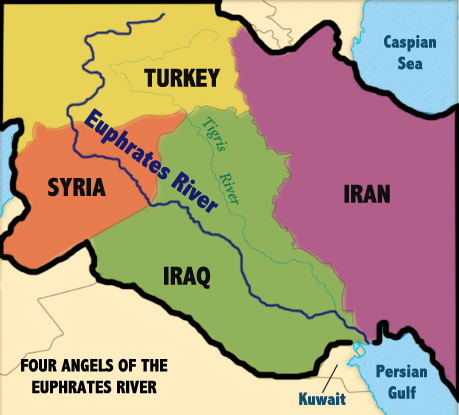 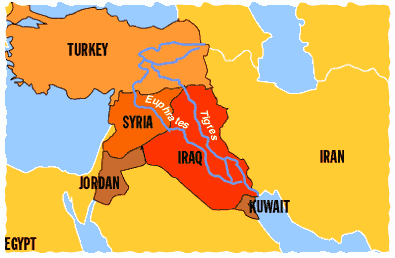 Revelation 9:13-16: “And the sixth angel sounded and I heard a voice from the four horns of the golden altar which is before the throne of Yahuwah, saying to the sixth angel who had the trumpet, `Loose the four angels which are bound in the great river Euphrates, and the four angels were loosed, which were prepared for an hour, and a day, and a month, and a year, to slay the third part of mankind, and the number of the army of the horsemen were 200,000,000.”   Today’s four countries that surround the Euphrates are Turkey, Syria, Iraq, Iran.  “Kings of the East”: Iraq, Iran, Afghanistan, Pakistan, India, China.Maps below…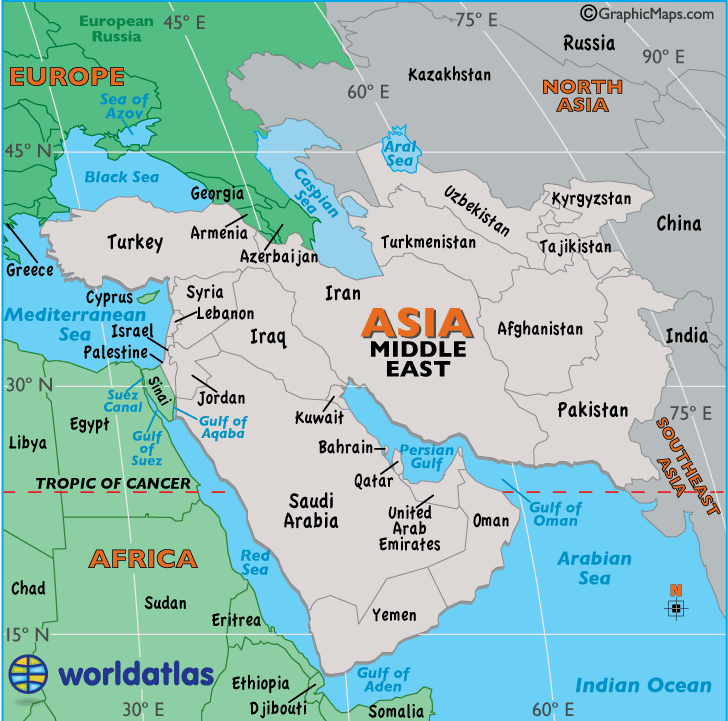 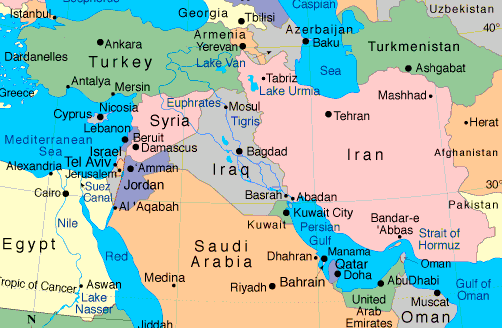 We see that the Kings of the East cross the Tigris and the Euphrates to get to Israel. The King’s Highway goes from the Port of Aqaba straight across to the Silk Road of China. So, the Euphrates has to be dried up for this massive army to cross. ----------------------   PODCASTS XXVI: Revelation 17:1-7 -- The Great Whore of Babylonand PODCAST XXVII: REVELATION 17:8-18 – The Secret of the Woman and the Beast She RidesREAD REVELATION 17:1-7     A lady e-mailed me, asking a good question: Is the woman of Revelation 17 America, or is she Rome? She said she’d always been taught it was Rome, but I had mentioned it in an article that it was America.       I’ll answer that question in this podcast.      First, let me throw something out for to you to consider. Tonight on the news, MSNBC once again hyped the Charlottesville horrors and bashed President Trump with their rhetoric. In the film clips they showed marchers side by side carrying either a Confederate Flag of the South in the Civil War, or the Nazi flag. What do these two have in common and how are they associated with Revelation 17? They have everything in common. They unify America with Nazi Germany, and behind the scenes--the Vatican. The acting out of their common bond has been the killing of the innocent to promote their planned evil agendas. They are partners, united.       The American Civil War of the 1800s, under President Lincoln, was started, bought, and paid for, by the pope of Rome - fact. The pope hired Jefferson Davis to be his lackey. Jesuits killed Abraham Lincoln. Hitler was funded by both America and the Vatican. We see the incredible link between end-time Babylon and the Empire known as the second Babylon in the 1st – 4th centuries – Rome. The unity of America and Rome go back to the inception of America. Refer to: “America’s Secret Destiny” and Chris Pinto’s awesome DVDs: “The New Atlantis,” “Riddles in Stone,” and “The Eye of the Phoenix.”        The 8th Beast of Revelation 17 is the combination of Vatican Rome and America, the trampling beast of Daniel 7, the feet of Daniel 2, the 10 toes that support Nebuchadnezzar’s statue in Daniel 2. The woman of Revelation 17 represents both!       In the 1st century, and perhaps before, Rome was known as “the second Babylon.” Augustine referred to it also as “the second Babylon.” The spirit of Nimrod, who demanded worship as a god, moved into Pergamum, center of Emperor worship in the Roman Empire, into Rome where it found a home, from there across western Europe controlled by Rome and into America who is controlled by Rome – known as “end-time Babylon, in many Scriptures, especially detailed in Jeremiah 50-51, giving details of a post 1948 nation,  a world’s super power at a time when Jews would return to the Land.       Named after the Lateran Palace, the Basilica/Cathedral of the Bishop of Rome, known as the Basilica of St. John Lateran, the Lateran Treaty was signed on 11 February 1929. The Italian parliament went on to ratify the Treaty on 7 June 1929, recognizing the Vatican as an independent state, with Prime Minister Benito Mussolini ready to implement his desire to restore the Roman Empire, with himself as Caesar. Today the power of this restored Empire over all functions of the world system is incredible, mind-boggling. The sixth Beast has become the 7th Beast.        [Read how the Jesuits infiltrated and took over America in Charles Chinique’s famous classic autobiography Fifty Years in the Church of Rome, abridged copy by Jack Chick on Amazon Kindle or in book form. It shows the harsh truth, but also what Abba pulled off for his salvation and that of many others. It is a powerful story! Chinque and President Lincoln were close friends, and they both knew the Jesuits would kill Lincoln.     The spirit of Nimrod and his Babylon have been resurrected. They are alive and well in our world today. Nimrod made himself a Nephilim, a “gibbor,” a giant. He built a tower by which he sought to open portals into the dimension of the dark kingdom to return the pre-flood Nephilim to earthly power. Today’s world elite carry his dream, working for reaching both his goals: He also sought to open the portal into the Kingdom of Yahuwah and Yahushua to kill Them both.       These demonic powers, encapsulated in Nimrod, have prevailed through the millennium to this day, through the seven heads of the Beast. For example, Nimrod was known as Osiris in Egypt, or Apollo of Greece. The one goal of the world’s Elite rulers today is to restore the “Golden Age” of the pre-flood world, and to open a portal into the third heaven to kill Yahuwah, and to kill Yahushua Messiah as He descends with us--their attempt is written out in Revelation 17:14 and 19:19.      The seven heads--the nations who whored against Yahuwah and killed His people--are: Assyria, Egypt, Babylon, Media-Persia, Greece, Rome, and now a revived world-power Rome controlled by the Jesuit Order (the Society of Jesus), empowered by their role in the Counter Reformation – the fight against Bible, against Bible believing Christians and Torah-Guarding Messianic believers, as in Revelation 12:8, 17.     Revelation 17:1: One of the seven messengers of Revelation 15 and 16 who poured out the bowls of wrath--a human being, tells Yochanan that he was a fellow servant of Yahushua, a brother in faith, as in Revelation 19:10. He is the one who said to Yochanan that “…Yahushua is the spirit of prophecy.”  Listen to, or look at the transcript of, Revelation 15 for the proof that this messenger who poured out one of the bowls of wrath is a human being.     Revelation 17:2-6: Description of this great whore/harlot with the spirit of Nimrod. This woman--a fallen angel principality, power, ruler of darkness--defies Yahuwah, and defies the first commandment thus defying the other nine. “You shall have no other gods in My face.” Exodus 20:3 is the foundation of unity and relationship with Elohim. We are either exclusive with Him, identifying with Him in our loyalty and obedience, or we are in the enemy’s camp. Whoredom is putting other gods in His face – worshipping them by putting other things above Yahuwah in our loyalty, obedience, faith, and goals. EZEKIEL 14:1-7: IDOLS OF THE HEART      Excerpts: “…and the Word of Yahuwah came to me saying `Son of man, these men have set up idols in their hearts and have put stumbling blocks of their wickedness before their face. Should I let them inquire of Me at all?...they have become estranged from Me by their idols, all of them…Repent and turn back from your idols, turn back your faces from all your abominations…”        An idol is anything that is more important to you than loving, knowing, obeying, and walking with Yahuwah in humility, in simple child-like faith. It can be a material object. It can be a goal to promote yourself to build your esteem, power, control, and obtain money. Money, power, and control are the goals of the Luciferic Elite. An idol can also manifest as an attitude. But, if it exalts itself above the rule of Yahuwah in your life, whatever form it takes is idolatrous. Yahuwah says in Exodus 20:5, speaking of idols: “…you do not bow down to them nor serve them. For I, Yahuwah, your Elohim, am a jealous El…” Exodus 34:14: “…for you do not bow yourselves to another god, (“gibbor” or “mighty one”), for Yahuwah, whose Name is jealous, is a jealous El.”       Every day, we bow down to what is priority in our life. He wants us to put Him first all through the day, while doing what we need to do as a matter of function, but including Him in our heart always. Knowing Him, knowing His Word, should be our priority, along with praising Him, sharing Him with others. We can do those things as a part of everyday life. Elohim will promote us as He sees fit.       Proverbs 7 is the classic chapter on the harlot/whore/prostitute. She is jezebel in spirit, reflecting the nature of Queen Jezebel who worshipped other gods, trying to control everything--who sought the death of the prophet Eliyahu because he stood in opposition to her will. Today, the spirit of Jezebel permeates the nature of the majority or women, and a lot of men, especially in western nations where self-exaltation is a god. Women so often control their husbands, making them subservient like Arab was to Jezebel. Jezebel is a controller in religion, in business, in Hollywood, in sports, and in the home--in everything you can imagine--for she is an infiltrator and a usurper of the authority of the duly appointed men or women. Sha’ul spoke regarding this spirit in I Corinthians and II Timothy to do with pagan women usurping Yah-given authority. Yet Sha’ul took Jewish women with him in his ministry and commended them because they were not jezebels. Sha’ul was not a chauvinist as some women believe.           Jezebel’s companions are spirits of beguiling and seducing, making sin to be desirable, making rebellion against Yahuwah to be desirable. She is the “painted lady” – the huntress of souls. We see her in the assembly of Thyatira (Revelation 2:18-29). By her demonic wiles, she controlled the leadership of the assembly so that she could pervert the Word of Yahuwah and His people. In 2001, I, and 4 others, were in the ruins of Thyatira, in modern-day Turkey. We heard roaring of planes flying over in formation – U.S. F-16 fighter jets, on their way to Iraq. The great whore is a bloody woman – she wallows in the blood of the set-apart ones, martyrs, and of mankind in general. She is behind abortion, Eugenics, and all the evils of the trafficking of the souls of children, women and men, worldwide.        Western-culture churches, and Messianic assemblies, are breeding centers for jezebel spirits. I’ve counseled several messianic assembly leaders who were overwhelmed at the Jezebel spirits trying to take over their congregations. As the serpent in the Garden, she says “Has Yahuwah said…?”  She plants seeds of rebellion by her witchcraft, until the “victim” gives in to her wiles. She seduces the fleshly desires so that they leave identification and loyalty to anything but what the flesh wants. This is western culture: “If it feels good, DO IT,” “It’s all about me.”       Her goal is to seduce the children of Yahuwah away from obedience to Elohim into obedience to the flesh, thus putting other gods in His face.Like the Baccae women of Ezekiel 13, she hunts souls by witchcraft/magic, by demonic seducing. This is the woman of Zechariah 5:5-11. She began in Babylon, but at the end she is taken to her base in the final “Shinar,” --the “queen”--Isaiah 47 and Revelation 17 and 18.      She sits on a “scarlet beast” that is covered with the names of blasphemy. I recommend Dave Hunt’s The Woman Rides the Beast for in-depth information on this “whore,” and who she works through.      The Revelation 17 whore is a spirit – the spirit of the gods of the nations beginning with the founder of Babylon – Nimrod, his mother/wife, and her son. In Daniel 2 and 7, the symbolic descriptions describe only four of the seven heads: Babylon, Media-Persia, Greece, and Rome – but especially when it comes to Rome, the chapters deal with end-time Rome.       The great whore goes back to the myth of the Greek god Zeus who seduced the goddess Europa. He shape-shifted into a bull and took her off with him. The statues of her riding the bull are in prominent places today in the EU, as in front of government buildings. Thus, the mythological founding of Europe, symbolic of actual facts, is based on the sun god Zeus, chief of the gods--the one replacing Yahuwah in their culture.        The woman is the spirit of seduction--using religion. She rides the world’s political Beast to power. Here we see the 8th beast of Revelation 17:11 – the uniting of religion with politics – Vatican Rome with Nimrod’s America, or “Amaruku,”--“the land of the plumbed serpent.” [Refer to: YouTube “Alberino Analysis” for complete details on Amaruku] Revelation 17:3       Yochanan is taken by this messenger in the Spirit of Yahuwah into the wilderness where he sees the woman sitting on a scarlet beast covered with the names of blasphemy, having seven heads and ten horns.        As stated: The 7 heads of the Beast, also of Revelation 13, are Assyria, Egypt, Babylon, Media-Persia, Greece, Rome, and world power Rome of these last days coupled with end-time Babylon, America, creating an 8th Beast. The first political Beast of Revelation 13 is a composite of the seven empires who ruled over Israel, and now the world. This Beast lives in the world today, drawing all together into itself – but a hybrid being will arise who will incarnate as Apollyon/Nimrod (Revelation 9:11, 11:7, 17:8, and II Thessalonians 2:3, “apolia”, “son of destruction)     The 10 horns are 10 economic regions of the earth. Today all nations are in a region, national sovereignty is simply a façade. You can see a map of the ten regions in the transcript of Revelation 13, Part I. The United Nations calls them “the ten kingdoms,” though they don’t parade this title to the public.        The names of blasphemy – Daniel 7:25. This is the spirit of Nimrod, Apollyon/Apollo, another name for Nimrod, speaks blasphemous words against the Most High, defying Him, mocking Him. In today’s America and the world in general, the Name “Yahweh” is illegal. Pope John Paul II banned the use of His Name Yahweh in their churches and home prayer of their members, as well as taking it out of all liturgies and even their Bibles. I have a copy of the Catholic Jerusalem Bible that pre-dates this edict against His Name, and “Yahweh” is used all through it. National courts, even the international court, The Hague, calls the Bible a “hate crime book,” and has banned the use of His Name. I know Canada has such laws.      I was living in Jordan at the time when a group calling themselves “Yahwehists” were in Europe threatened all sorts of harm. It made world news. In Jordan, our favorite restaurant waiter even asked if we were going to try to kill them (the Muslims in Aqaba) because of what they heard was happening in Europe with those who worshipped Yahweh. We reassured him that we were not going to do any harm to anyone, which made him happy. After that, the Name fell into the category of “trouble-making.”      The ten economic regions, the ten horns, are also in Daniel 2 as the ten “toes” of the statue in Nebuchadnezzar’s dream. The two legs are Rome in the 4th and 5th centuries, a Western branch (Rome) and the Eastern branch (Byzantine branch) in Constantinople (today’s Istanbul). The two feet hold up the statue body. In other words, the whole statue that Nebuchadnezzar saw of his empire, the head of gold, then Media-Persia, then Greece, was held up by a bestial Rome that tramples all the earth, and rules over 10 regions. (Daniel 2:40-44) Notice that it is “in the days of these kings,” the rulers over the 10 economic regions of earth, that “the Elah of the heavens shall set up a kingdom which shall never be destroyed.” We are in the days of these kings right now!      This mirrors Revelation 11:15: “The kingdoms of this world have become the kingdoms of our Master and of His Messiah.”       Today Satanist-Jesuits control the Vatican, they also rule the economic, commerce, and banking systems of the world through their centuries of infiltration, including their control center--the City of London (refer to that article by that name)--and of course America, even the United Nations, world religion, politics (on which they ride), intelligence organizations, world pedophile rings, drug trafficking/the pharmaceuticals/”pharmacia”/“sorcery” of Revelation 9:21 and etc. As Chris Pinto pointed out, through their control of world shipping, we see they control the flow of goods worldwide.       I am revising the article, “The Nation of Nineveh,” a study of the book of Nahum--a study of end-time Nineveh, America--the world’s mistress. Many Bible scholars have seen the parallels between Nimrod’s Nineveh and America, as well as Nimrod’s Babylon/ America.        Nahum 3:1-7, quoting from verses 3-5: “…mounted horsemen with bright sword and glittering spear and many wounded, and a mass of dead bodies, and no end of corpses. They stumble over the corpses – because of the whoring of the well-favored whore, the mistress of sorceries who sells nations by her whoring and clans by her sorceries. `See I am against you’ declares Yahuwah of hosts, and shall lift up your skirts over your face and shall show nations your nakedness and kingdoms your shame…’ ”       This wording of Nahum echo Isaiah 47, the same “woman” of Babylon, of Revelation 17. In Isaiah 47, she is called the mistress of kingdoms, and the mistress who believes that through her witchcraft she will reign as a queen forever.      Today, Nineveh is Mosel, Iraq--a place recently destroyed by American-created and sponsored ISIS. Nahum is prophetic of end-time Nineveh. Once again, Nimrod founded Babylon, but he also founded Nineveh, the capitol of ancient Assyria, nation #1 of the 7 heads. (Genesis 10:10-11)         America is the world’s mistress! Everything she touches she prostitutes, corrupts, and destroys. I know this first hand from staying or living in many countries overseas. I’ve written and taught on this since 1993.       For the record, I love my country. I am a good citizen of my country. But, I have no illusions about it. In 1993, Yahuwah showed me that Jeremiah 50 and 51 was America. He gave me quick confirmation. Also, in reference to end-time Babylon are many other Scriptures like Isaiah 10, 13, 18, 47, Revelation 18. However, the classic 30 clues as to who end-time Babylon can be all found in Jeremiah 50-51 – outlining a post-1948 nation who would finally be destroyed in total just before the return of Messiah. There are several Scriptures saying “Babylon is fallen, is fallen,…” just as Messiah begins His descent.       Years ago, Dimitri Dudaman in Romania was told by Yahuwah to go to Babylon and warn the people. He asked Abba why he was to go to Iraq. Abba told him, “not Iraq, America.” Today, his grandson Michael Baldea speaks loud and clear to Americans as to why Yahuwah has to judge. [Refer to the Scriptures and 30 clues in “End Time Babylon” – the revision – under the Mikvah of the Great Adventure]      [Refer also to: “The War Between the Children of Light and the `Them’ of the Dark Kingdom” under the Mikvah of Set-Apartness and Separation]        We’re in a serious battle to the finish line. We must know our enemy!Revelation 17:4: the golden cup…     Compare with this cup with Revelation 18:11-13, Jeremiah 51:6-7, Psalm 75:7-8, Habakkuk 2:16, Jeremiah 25:15-16, 27-33, Isaiah 51:7, 22.     This whore/harlot is adorned with gold, precious stones, pearls … see the list in Revelation 18:11-13. She is dressed in two particular colors – purple and scarlet (bright red). The beast she rides is also a “scarlet beast.” The two main colors of Catholic cardinals are purple and scarlet. 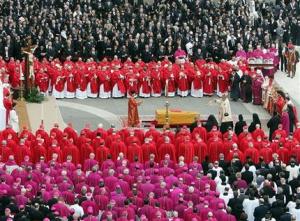 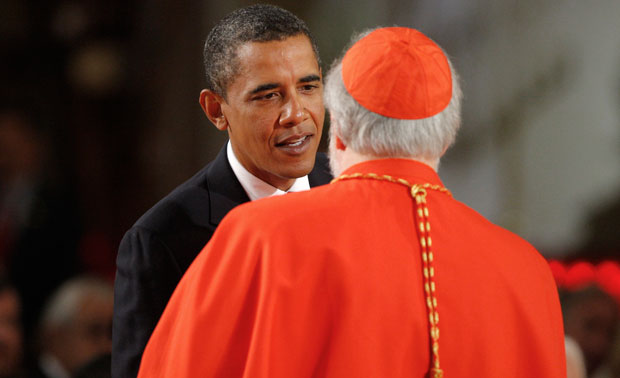                               “A picture is worth a thousand words”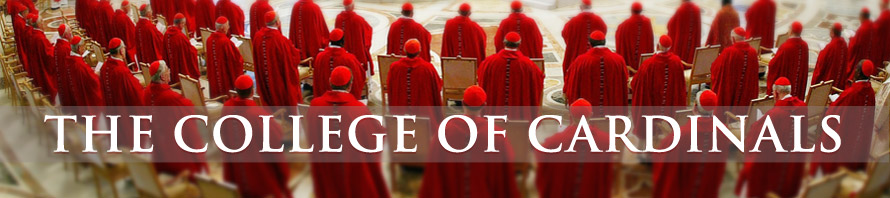 Revelation 17:5     This woman is named: “Mystery” (or “Secret.”)      Abba has unique ways to confirm things. I love the ministry of L.A. Marzulli. In a recent video, he talked about the apparitions of the “Virgin Mary” at Fatima in 1917 and how they relate to the UFO phenomenon.        On the last visit of the six Fatima apparitions on the 13th of each month from May 13, 1917 through October 13, 1917, this supernatural being “orchestrated” the “miracle of the sun” for the 70,000 people gathered that day in the rain to witness the famous apparition. Does this ring a bell with you? Revelation 13 speaks of the false prophet calling down fire from heaven in the sight of people to promote worship to the Beast.     In reading a thorough investigation of what really happened at Fatima in 1917, we see Jesuit written all over everything. They controlled what “secrets” were given to the three shepherd children by a supposed apparition of the Virgin Mary, called “the three secrets.” Catholic Mary appears all over the world, asking for churches and chapels be built to her.     [Refer to my two articles exposing apparitions of “Mary,” complete with lots of pictures: 1) “Exposing the Real Agenda of Mary Worship,” and 2) “Exposing the Identity of the Roman Catholic Mary and the Baby She Holds.” These are under the Mikvah of Present Reality]      You might not think these apparitions important, yet multi-millions of people have been, and still are, eternally affected by them. With her often come miracles, signs, and wonders, like on October 17th when the sun appeared to twirl in the sky, dry up the rain, and then plummet to earth – yet eye witnesses say they saw a silver disc spinning in the sky – a UFO kind of thing. [Refer to an older article with quotes from Fatima witnesses: “The Vatican and Extraterrestrials”. If you can’t find an article on my website, use the search menu that draws from laydownlife.net also, who was posting my articles up until March of 2016. If nothing works, ask me to send it to you]       I’ve been studying in depth on the Roman Catholic Church for many years, exposing the incredible satanic agenda from the days of Constantine. [Refer to my mini-book: The Foundation of Deception on Amazon Kindle, and on my website for a lot of important and fascinating information]     Everywhere I turn the exposing of Jesuit control keeps popping up. In previous Revelation podcast transcripts I have listed many books, DVDs, articles, and links for your research/study. Please do not waste your valuable time surfing the web--the enemy is all too ready to fascinate your mind and take you off into a ditch mentally and spiritually. Be led by the Spirit!     Here are a few quotes from the book suggested by L.A. Marzulli, a book that gives inside, in-depth truth about what these “secrets” at Fatima really are. The book is entitled: Celestial Secrets – The Hidden History of the Fatima Incident by Portuguese Historians Joaquim Fernandes and Fina D’ Armada.      I quote from Jim Maars in the Forward: “Celestial Secrets provides the best researched, the most details, and the most comprehensive look at the Fatima apparitions every published. The reader will learn how the Society of Jesus suppressed the true facts of Fatima; how the Jesuits portrayed the `pretty little lady’ describe by the young shepherds as the Virgin Mary and how they manipulated the testimony of direct participants to support their own suppositions. Fatima, it seems was the early episode of Cosmic Watergate.” Page 143, “Would the events of Fatima have had historic repercussions without the existence of its famous secrets?... Fatima is a spiritual center for the entire world...Fatima fascinates because it joins mystery, devotion, politics, and the Cosmos…Famous people from all over the world, including an estimated six million people a year, come to Fatima. Many come hoping to be cured of diseases by the “blessed virgin.”One of the famous people going to Fatima stands out: Hillary Clinton.     I want to address the statement that Fatima joins mystery, devotion/religious faith in Mary, politics and the Cosmos. Do these words draw you to Revelation 17:1-5? The great whore, Babylon the Great, named “Mystery” show the woman riding on the occult (hiddeness), religion, politics/Beast, and the supernatural realm of the dark kingdom, in the 2nd heaven/cosmos.      It is evident that the Roman Catholic Mary, who is called, as Semaramis was, as all the goddess of all nations are, “Queen of Heaven” and “Mother of God,” is hidden in the woman of Revelation 17. This “Mary” is elevated above her son, Jesus. She represents the advancement of the Roman Catholic Church on earth. Pope John Paul II worshipped and honored “Our Lady of Fatima” for saving his life when he was shot on May 13, 1981, a day remembering the 1st visit of Mary at the Cova de Iria, Fatima, Portugal.      This Mary hides as the Queen Mother, as Co-Redeemer with Jesus. Fatima promoted the adoration of her “Immaculate Heart,” which began in the 1800s.       Yet, as Celestial Secrets points out, the three secrets that have made Fatima so famous were not a part of the 1917 apparitions. Lucia, the main shepherd who saw the apparition with her two friends, wrote them out in the 1940s, under the direction of Jesuits, who have hidden the original writings of Lucia. How interesting that Lucia saw angelic apparitions in 1916 in the Cova de Iria, and the area was fraught with UFO sightings, “angel” sightings, signs, wonders, and miracles before the first of the six Fatima visitations in 1917.  AND Lucia never did say that the 3’ apparition of the “pretty lady” above the tree was the Virgin Mary. That was inspired by the Jesuits. Movies say that the Virgin wanted Russia dedicated to her, or else calamity would follow, but that was a Jesuit goal – the conversion of Russia and so that ended up in Lucia’s writings.      I also have the incredible DVD: “Messages From Heaven” showing devotion to Marian apparitions worldwide. They’re all alike--all supernatural.      Hundreds of years ago, a simple Mexican-Indian man named Juan Diego  saw a vision of Mary. He was a poor man. He wore a cactus-woven cloak. During a supernatural vision of Mary, her image was imprinted on his cloak. Today that cloak hangs framed over the altar of the great cathedral of Mexico City. Today, it is as fresh and new-looking as when Juan first saw it put on his cloak. Mexican Catholics often walk in the knees, even for miles, to get to the shrine to “venerate” the cloak, hoping for a blessing from Mary. We know this apparition today as Our Lady of Guadalupe. “Guadalupe,” means “the river of the wolf” in Arabic. False signs and wonders to do with Mary have been going on for centuries, but since 1917, they have increased.     We know that this “Mary” is of the evil one--an apparition of a fallen angel under the rule of Lucifer/Satan. She is a deceiver. Lovely mother of Yahushua was among the 120 in Acts 1 and 2 who received the Spirit of Yahuwah on the day of Pentecost/Shavu’ot. She was a humble, sweet young lady. There is no scripture that says to exalt her beyond her being our sister in faith. We have gratitude that she allowed the conception and birth of our Master, the Son of Yahuwah.  She was a Torah-guarding lady.     Yochanan the Apostle stood at the foot of the stake where Yahushua hung with His mother. From the stake, Yahushua gave custody of his mother to Yochanan. So, in seeing this great whore with a cup of blood, he was shocked and amazed. How opposite this “woman” is from the humble Miriam of Nazaret.       The whore of Babylon works in secrecy/deception--and secrecy surrounds her. So what Yochanan saw was directly related to the whore of Rome. Actually, she is the spirit of Semaramis – wife/mother of Nimrod, known over 5,000 years ago as 1) The Queen of Heaven, and 2) The Mother of God. The Roman Catholic Church has given Mary those two titles, the titles given to all the goddesses of pagan nations since Semaramis. Look at the articles I mentioned on Mary, look at the pictures.         Our Yahuwah Elohim doesn’t work in secret, in hiding. He is open with His children, with us, if we let Him be.       Roman Catholic Mary is a deceiver, a Proverbs 7 woman—jezebel, beguiling, seducing, and deceiving most of the 1.2 billion Catholics worldwide. She leads people to worship her son, who is not Yahushua, Messiah, Son of Yahuwah! Her son is the ancient Tammuz, the first incarnate sun god of many sun gods, like Osiris, Zeus, Apollo/Apollyon. These dying and rising sun gods were all born on December 25th. They all rose from the dead after winter on Easter. Will this woman play a prominent role in getting the world to worship the anti-messiah?         Whoredom is always shrouded in mystery-secrets, and hiddenness, which is the meaning of the word “occult.” This Mary usurps the honor and esteem that should go to Jewish Yahushua, and His Father, Yahuwah of Israel. She supposedly speaks for her son, the Greek Iesous, the Roman Yesu, but she uses him to bring honor to herself.      The goal of Lucifer, the fallen angels, and their human agents is to cause the world to worship him, if not in name directly, through titles and names of other gods, in which he hides. All the seven nations/seven heads are idol worshipping nations.      She is called “Babel/Babylon the Great, the Mother of harlots and of the abominations of the earth.” Her daughters are many. Today, the beast she rides, the political power of end-time Babylon, using Vatican-created Islam, has created the Taliban (under former President Jimmy Carter), Al Qaeda (under the two Bush presidents), ISIS under former president Obama, and other terrorist groups like Fatah – the arm of the Palestinian Authority. Working with the United Nations, the composite world-organized Beast and the Vatican have promoted Islam to a status above that of Israel. Now look what is happening in Europe. Her daughters are the religions of the world.      In America’s early days, the forefathers wanted to name our capitol “Rome.” Look at the Vatican and its St. Peter’s Square. Then, look at America’s Capital Building with the Washington Monument. They’re the same – symbolic of the legend of Isis and Osiris, symbolic in the phallus of Osiris/obelisks, and the domes of Isis (her womb) to bring about the golden age of the gods via Nimrod. This legend is primary belief among those wanting to restore the gods of the underworld to power. 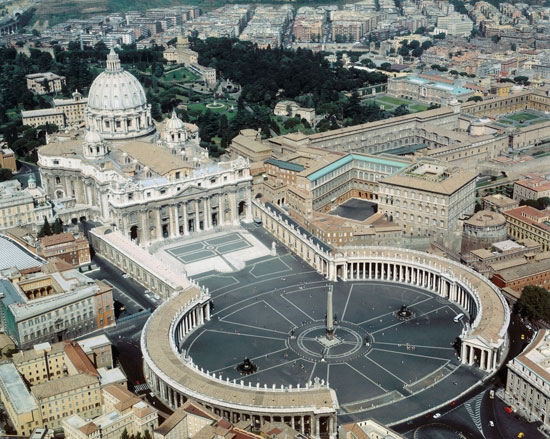 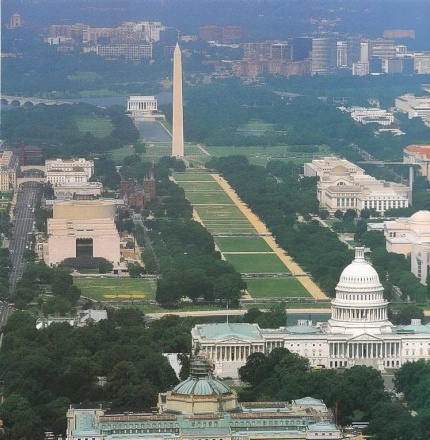 Please ask for the transcripts to see the pictures and get the reference material, also of Revelation 13, 15 and 16.Revelation 17:6     She is drunk with the blood of the set-apart ones. The Jesuits have killed more Bible-believers and Jews since their Counter Reformation began in the 1500s, than all who have been killed in world wars, and other major wars. They are today’s army of slaughterers of true believers in third world nations. Their spirit is in ISIS, who has about wiped out the believers in Iraq and Syria.  There are ISIS terrorist camps set up in all 50 states of America. Islam is the sword of the Vatican, but also usable to bring down Europe and America. The Trilateral Commission has to be taken down in order for world economy to collapse and come under the control of a Beast and his false prophet. The Trilateral Commission has controlled the money of this world for a very long time – America, Europe, and Japan.Revelation 17:7: The messenger proceeds to explain the woman. Also refer to: “The Mystery Woman of Zechariah 5:5-11 and Revelation 17-18 – “The Babylon Working” 1946, and the Union of the Eighth Beast”/Nov. 13, 2016. Ask me to send it, as it is not on my website anymore… PODCAST XXVII follows with Revelation 17:8-18PODCAST XXVII: REVELATION 17:8-18 - THE SECRET OF THE WOMAN AND THE BEAST SHE RIDESREAD REVELATION 17:8-18     The messenger reveals the secret of the woman. Mark 4:22, Messiah said: “For whatever is hidden shall be revealed, and whatever has been kept secret shall come to light… take heed how you hear…for whoever possesses to him more shall be given, but whoever does not possess, even what he thinks he possesses will be taken away from him.” Look at Matthew 25:13-30 to learn this truth in explicit parable form.      Daniel 2:19-22, excerpts: “Then the secret was revealed to Daniel…Daniel responded…`blessed be the Name of Elah forever and ever, for wisdom and might are His…He gives wisdom to the wise and knowledge to those who possess understanding. He reveals deep and secret things. He knows what is in the darkness, and light dwells with Him.” The children of light are not deceived by the wiles of the dark kingdom. By possessing understanding, possessing their eternal life, they can receive His secrets.       Amos 3:7: “For the Master Yahuwah does nothing unless He reveals His secret to His servants the prophets.”      The whore of Babylon is named “Mystery” or “Secret”       Now that she has risen in her bloody power, while masked as a magnificent lovely “lady,” those with understanding see through the façade. The set-apart will not be fooled, though since at least 1994, to come under her skirts, all major formerly Protestant denominations have joined her, as well as Islam, Rabbinic Judaism, Hinduism, and worldwide witchcraft as well.  [Refer to “False Unity – Stand Firm for the Truth” to see what happened within the Charismatic assemblies in 2014]    Revelation 17:8: Refer to: Revelation 9:11, 11:7, 13:1-2, and II Thessalonians 2:3      The Beast that was, and is not, and is about to come up out of the pit of the deep and goes to destruction. The beast that was… known as Nimrod, founder of Babylon, who sought to unite all humanity under his rule by building his tower, opening portals for the pre-flood Nephilim to return, and to go into the third heaven and kill Yahuwah and Yahushua. Genesis 11 lets us know that didn’t work. The people scattered across the earth. But, the fallen ones who inhabited him carried this goal through to today – the desire of the world elite is to return the Nephilim to power in a Golden Age to rule the earth as they once ruled Atlantis and the world. They look to the god of the underworld, the king – the spirit of Nimrod, Osiris, Horus, Zeus, and Apollo/Apollyon to live again, and they’re working hard to achieve that goal.Revelation 9 tells us of his rising, then Revelation 11:7, 13:1-2, and II Thessalonians 2:3 tell of his enthronement. He’s also in Daniel 2, 7, 8, 9, and 11. He’s in many passages of the Prophets of the Tenach. But, his end is in the lake of fire, along with the Dragon/Satan and his public relations director, the false prophet.        Those whose names are NOT written in the Lamb’s Book of Life from the foundation of the world, from Genesis 1:1, shall marvel, worship, honor, and obey the Beast who was, and is not, and yet is.     He was the spirit behind the Empire of Rome and its Caesars, haters and murderers of those who worshipped Yahushua as Messiah and guarded the commandments of Yahuwah – those of Revelation 12:8, 17. It also refers to those martyrs in our day--Revelation 7:9-17; Revelation 19:4. Revelation 17:9     “Here is the mind having wisdom: The seven heads are seven mountains on which the woman sits.”       In Scripture, if a mountain is not named it refers to a kingdom, an empire. The Beast she rides is a composite of all the seven great world-ruling Empires, the superpowers of their day, who have conquered and ruled His people 1) Assyria 2) Egypt 3) Babylon 4) Media-Persia 5) Greece 6) Rome, and the one that now rules via the Jesuit Order of the Vatican through their Jesuit General, the black pope, and the visible “white pope.” She sits on the power and glory of these ancient empires ruled by Nephilim gods. Have you noticed how the pope has been downplaying the importance of the “cross,” and also said it was dangerous for a person to have a relationship with Jesus? [Refer to two articles: Pope Francis: ‘Relationships With Jesus Are Dangerous And Harmful’ - July 16, 2017 Baxter Dmitry – Your News Wire, and Pope Francis: World Government Must Rule U.S. ‘For Their Own Good’ July 9, 2017 Baxter Dmitry – Your News Wire]     The word is literal, perhaps extra dimensional, but literal except in a few places where it uses symbols. Un-named mountains are kingdoms, as in Matthew 17:20. Un-named women are referenced as “harlots;” un-named trees are His people; un-named “seas” stand for chaos, nations in chaos, or referring to the Mediterranean Sea, which is the gateway from Israel to the western nations.   Revelation 17:10      “And there are seven kings: five have fallen, and one is, and the other has not yet come. But when he comes, he has to remain a little while.” KJV: 
…he must continue a short space.”       In the 1st century CE, the time when Yochanan is seeing this revelation, around 95-96 CE, five have fallen as world super-powers 1) Assyria, 2) Egypt, 3)Babylon, 4) Media-Persia, and 5) Greece. Yochanan lived in the time of the height of the world power of Rome.      These were super power nations that finally fell because of corruption and defeat by their enemies. Keep this in mind!        “One is…”  The reference is to Rome in the 1st century CE.       “…the other has not yet come.” This is the end-time Rome that arose out of the Holy Roman Empire of Charlemagne. In 1929, Mussolini made the Vatican a separate state by the Lateran Treaty. Remember the word Lateran--the Lateran Palace, Basilica of St. John Lateran, the first basilica built by Constantine in Italy, the Basilica of the Bishop of Rome, the exalted title of the pope? It is from two Latin words meaning “hidden” and “frog.”      Does this ring a bell, as in Revelation 16:13-14? In 2013, Yahuwah sent Derek, Rivkah, and I, to do intercession in the Basilica of St. John Lateran. Pictures are in the podcast transcript of Revelation 16.     A few years ago I had a most unusual dream. I was standing on the main floor of a huge church that had a balcony. I looked up at the hallway of the balcony and saw “frogs” dressed in choir robes. I voice said to me: “Wait till you see the choir.” I went into the main floor of the church, which was packed, though I found an aisle seat. I could barely see the stage where the pastor and his elders sat. I thought I saw 2-3 of the elders looking like frogs. Then the music began. Down the aisle, two by two, walked about 5’5” frogs, dressed in choir robes. Their hands held the music. Their feet were bare. They stared straight ahead not looking to the right or left. The people stood for the choir. It was a large choir. Their green heads and long noses protruded from their robes. No one seemed to notice. No one on the platform seemed to notice either. Abba let me know that this is how He sees the American church system, which has come from the Vatican, from Rome, whose epicenter for 1000 years was St. John Lateran, where the popes lived before the Vatican was built. Revelation 17:11 “And the beast that was and is not and is himself also the eight and is of the seventh, and goes to destruction.”      The one that was: Apollo/Osiris/Nimrod. Under many names, these became gods in the mythology of nations. “The men of renown” of Genesis 6:2-4. This 8th Beast will be the ruler of a world super power Empire, empowered by the Dragon himself, and all the world will bow to him, except those whose names are in the book of Life, even as in Daniel 3. He goes after them to kill them – thus Revelation 7:9-17. There is one super power to come, thus America has to fall to make way for it. America’s 1945-2015 of being the super power of the earth is over. Refer to: “America’s 70 Years.”  Jeremiah 50-51 describes it all very well.    The 8th – the Beast of Revelation 13, the 4th Beast of Daniel 7, is Apollyon/Abaddon, king of the Pit, Revelation 9:11. The Dragon gives him his power, authority, and his throne. When he sits on his throne and speaks “ex cathedra,” he is infallible. He sits as “God” incarnate. The popes through the century have believed they were gods in flesh--the incarnation of Jesus, and since Jesus is called king of kings, they have that title, too, and have the right to rule the world as the “Vicar of Christ.” I have given you many references to articles that prove this. [Insert quote from Ecclesiastical Megalomania, last page, page 20]     “He will remain for a little while”: His reign is very short. His power is limited by the two witnesses and the Daniel 11:32 company with them, but once they’re dead, he has 3 days to do his worst, and he does. This time is in Elul … because beginning with Tishre 1 we have Revelation 19 – at the latest Tishre 10. For the elect’s sake, Abba will compress time. A lot will happen very fast! He is no sadist. The flood was 40 days and 40 nights. He wants it over with. He doesn’t want to have to judge. When it starts, it won’t last long. His judgment begins at the household of His children. I’ll be writing on that shortly.      Though he is the 8th beast himself, his is of the 7th – Rome of our day, which is also America, the final Babylon.       Look at Daniel 9:26: After speaking of Messiah who will be “cut off” not for Himself, which is a covenant expression meaning to cut flesh and pass around the pieces for consumption, as in John 6, it says “…and the people of the prince that shall come shall destroy the city and the sanctuary and the end therefore shall be with a flood, and unto the of the war desolations are determined.”  Who was the “prince” who destroyed Jerusalem and the Second temple after Messiah died and rose again? Titus, whose army attacked Jerusalem in 70 CE. What nation was he a prince, or ruler, of? ROME! Could it be any clearer? The 8th Beast is of the 7th – ROME. End-time Babylon, America, was the world’s controlling super power for 70 years --yet Jesuit-controlled. In I Peter 5, Kepha says he is in Babylon--a code name in the 1st century for Rome to let his readers know where he is without actually saying it. Remember in the days of Messiah, Rome ruled Judea and Samaria.      Remember Herod was an Idemean--from Edom. Remember that, as Ya’ir Davidy found out, historical fact, too, that Esau’s descendents went into Rome. The chronicles of Rome well record it! I’ve written quotes. They not only went into Rome, they slowly took over.      What you see now in the rise of the Roman Empire in the Vatican is Esau and his hate for the descendents of his brother Ya’cob, especially those who hold the testimony of Yahushua, Lion of the Tribe of Judah! And especially those that guard the Torah of Yahuwah. If you read Giulio Meotti’s book The Vatican Against Israel, filled with important quotes, you’ll get a better understanding of Esau in world power with the goal of exterminating the descends of his brother.      America was created by Jesuits and occults of the Order of the Quest, as Manly P. Hall says it, to bring about the reincarnation of Nimrod, the god also of the highest level Masons. A Jesuit priest, professor in a Jesuit University in Bavaria, Adam Weishaupt, began the Illuminati--May 1, 1776 (Beltaine). It is said that he denounced being a Jesuit priest, but he didn’t. One of his own men later on, Giuseppe Mazzini, founder of the Italian Mafia, head of the Illuminati, made a plan with Albert Pike, head of America’s Scottish Rite Masons, for three world wars, and three forms of government, that would lead the world into a one world government. This plan, known as the Mazzini/Pike Plan of 1871, has been executed perfectly, even to the creation of WW III today. It is amazing what happened in 1871 that laid the spiritual groundwork for the rise of Nazis and Hitler. [Refer to: “The Pergamum Altar and the Seat of Satan”/ the Mikvah of Present Reality]      The rulers of earth now, Illuminati at the top, Satanist Jesuits at the top, are preparing for the final War. The Jesuits were instrumental in working with Karl Marx and Friedrich Engels to create communism in the early 1800s. The Communist Manifesto was published in 1845. I recommend Chris Pinto’s two excellent CDs on the subject: “The Jesuits and Marxism.”        You see the great trinity now in place again--Jesuit Vatican, America, and the Nazis? Refer to my most recent article: “The Eclipse of the Sun, Charlottesville, and America.”      Today the pope is wrapping things up, working to join all religions together under the umbrella of the Roman Catholic Church – global religion unified under the Pope. The Beast will demand worship as a Roman Caesar, as well as God incarnate on earth, just like Constantine did.      Several years ago, I wrote “Nebuchadnezzar’s Dream.” In it I compared it with parts of Revelation 17, especially verses 10-11, with Daniel 2.  But,  I had no revelation about who the 8th beast was. It was evening. I shut my Bible and said to Abba: “I will not send this article unless You show me who the 8th Beast is.” I went to sleep. The next morning upon awakening I sat straight up in bed, grabbed the Bible, turned to Revelation 17, and He explained it to me instantly.       America is not a self-ruling nation, nor ever has been. All the Presidents, for example, have been chosen 4-8 years ahead, and are relating, belonging to the Plantagenet and Angevin dynasties through the Tudor-Windsor families, going back through Constantine to Nimrod. They, and the Elite Kings and Queens of Europe, are the extension of Babylon through the Roman Empire to today. The linkage is undeniable. Refer to:“Why the Obvious Election Manipulation” (2016) for this linage.         In its early days, America even wanted to name its capitol “Rome.” In the last podcast transcript, Revelation 17:1-7, I include pictures of the two showing the union of Osiris and Isis and the mutual goals – the incarnation of Nimrod/Osiris. Washington D.C. is filled with Egyptian symbols, statues, and other connections. The Grand Canyon has been found to be an archeologist’s paradise, containing multitudes of artifacts from ancient Egypt. America is also dedicated to the python – as in Apollo’s python. That spirit has ruled America. The python is the symbol of Apollo/Apollyon. Both names are used in Greece today.   Revelation 17:12      The 10 horn are ten kings who have no power until they have it when the beast reigns. These represent the 10 regions, who work with Nephilim, as Daniel 2:43 suggests, speaking of the “they.” The clay represents mortal humans, the iron represents the indestructible Nephilim.  Refer to: The “The War Between the Children of Light and the `Them’ of the Dark Kingdom” under the Mikvah of Set-Apartness and Separation. Revelation 17:13      The expression “one hour” in this instance is symbolic – representing an untold period of time, yet indicating a very short period of time. These 10 kings have one mind--“echad.” They give their authority and power over in obedience to the Beast. The true believers have given any human power and authority we might have over to the control of the Spirit of Yahuwah, in obedience only to Him. He is no Beast. He is no composite of evil rulers. He is our precious heavenly Father and His Son our Beloved Redeemer.       As Derek pointed out this week, we see how fragmented the body of Messiah is, quarreling, prideful, feeling exclusive--not as Messiah prayed in John 17 for our unity as He and His Father are unified. Yet, we see how the evil ones are united with their gods – the sons of perdition.  Revelation 17:14      These align with the hybrids, the Nephilim, demon possessed once humans, giants, and robots, in the army of Revelation 16…       They fight with the Lamb. We turn ahead to Revelation 19:19, and read how Yahuwah takes care of them once and for all eternity. They not only come after Yahushua, Lamb of Elohim, but against us who ride with Him, as in Revelation 19. “He is Master of Masters, and King of Kings. And those with Him are called, chosen, and trustworthy.”      This differs from those elite waiting in Petra in Revelation 6:12-17. When they see Him coming, they cry to Him to have the rocks fall on them for fear of “the wrath of the Lamb.” In this groups are the hiding Elite, the mightiest of military might, the rich ones of the earth, along with poor ones also. They know who He is, and have no illusions about His power.Revelation 17:15     Here symbolism is explained, as so many times in Scripture, so that we don’t have to be confused with it: “…the waters that you saw where the whore sits are people, multitudes, nations, and tongues.”      She sits on seven mountains, seven empires united in one beast. Here we see the symbol of her sitting on waters. This is the first mention of her sitting on waters. In Revelation 17:3, she is in a wilderness. “Wilderness” is often a symbol of nations, as are “seas.”  So the waters represent the nations – and its people. Revelation 17:16-17      The ten horns that you saw on the beast, these shall hate the whore and lay her waste and naked, and eat her flesh, and burn her with fire, for Elohim put it into their hearts to do His mind, to be of one mind, and to give their reign to the beast UNTIL the words of Elohim shall be accomplished.”      Once the Beast assumes power, the Vatican will be destroyed, for it is no longer needed. The kings, the rulers of earth with the Beast don’t need the façade of religion anymore. Their devotion goes to the Beast, not to any other god, including the false gods worshipped by the Roman Catholic Church –this includes Mary and the saints. The Roman Catholic Church was simply a means that Empire/Caesar Constantine used to unite his fragmenting Empire. Religion has always been a unifier when needed, even if that religion is communism, and it is a religion, or Buddhism. The priests unite the people in the religion, which serves the purposes of the state until it is no longer needed, like Christianity in America, thus says Obama. So, religion has always been the woman who rides the Beast – using the system to boost her power. The Vatican controlled a lot of Western Europe through religion. The Protestant Reformation put a real kink into their indulgence operation, and their power of control, but the Jesuits came along just in time to launch a vicious Counter Reformation that has never ceased. [Refer to the articles “We Played the Flute for You But You Did Not Dance – A warning of the coming Inquisition by the Jesuit-controlled Vatican,” and “The Sunday Laws and the Returning Inquisition” both under the Mikvah of Present Reality. Also, I’ve been told one of my best articles ever was “The Hidden Meaning Behind the Pope’s Visit” – my report from Jerusalem in 2014. Lots of pictures! Under “Present Reality”]Revelation 17:18     “And the woman that you saw is that great city having sovereignty over the sovereigns of the earth.”      The originator of this woman was Semaramis, wife/mother of Nimrod – she created sun god religion, upon which all religions of man are based. Refer to: David Daniel’s excellent and unique presentation of this from Semaramis to today in Babylonian Religion--Amazon Kindle or book form.     That great city: Babylon. It is a spiritual city symbolic of end-time Vatican-Rome, and New York City. The spirit of Babylon, symbolized in the whore of Babylon, Jezebel-spirited, has traveled from Iraq to Pergamum, seat of Emperor worship, to Rome, the “second Babylon,” across Western Europe and settled down on her own base in America, seat of rule, primarily New York City as we will see in Revelation 18. READ Zechariah 5:5-11       Refer to: “The Pergamum Altar and the Throne of Satan…” under the Mikvah of Present Reality. It is really shocking. You’ll like all the pictures too. It shows the connection between Babylon, Rome, Germany, why Hitler, and why Obama. They are all of one mind together--Communism, Socialism, Fascism, Nazis, Islam, Vatican, and America--all in subjection to the power of Satan through his earthly agents.     Refer to: “The Shocking Hidden Goal of Globalism Exposed – Psalm 2 and Revelation 19:19” under the Mikvah of Present Reality to see the plans of the Globalists to complete what Nimrod started. Fascinating material!     What is Yahuwah doing in the midst of all of this? He seems to be quiet. Yet, in His deep sadness and grief at having to judge, first the household of His people, then the world in general, He is as Messiah was in John 13:21-26.  Messiah was very troubled in spirit. He only confided in Yochanan, the Beloved disciple who leaned on his chest and wanted to know who would betray Him. He told who it was to this representative of the Bridal remnant of today, the one who stood at the foot of the stake, the one privileged to see the revealing of Yahushua Messiah.        No doom and gloom! Revelation only leads us through the passageway leading to our eternal joy and peace. II Timothy 2:15: “Study to show yourself approved unto Elohim--a workman who doesn’t need to be ashamed.”  HalleluYah!Yedidah - August 20, 2017  ------ From page Insert quote from Ecclesiastical Megalomania by Dr. John W. Robbins: Yahuwah is amazing. He confirms what He shows us. Today I finished four full days work on Revelation 17 podcasts, and went upstairs to relax. My grandson brought me something the mail man had just brought – a book I had ordered referred by Chris Pinto, Ecclesiastical Megalomania – The Economic and Political Thought of the Roman Catholic Church by Dr. John W. Robbins. As usual, I opened towards the center of the book. On pages 130 and 131 are quotes from Thomas Aquinas. I quote him: “The pope, and only the pope, stands in the place of Christ on earth, and all men including rulers are subject to him. In the pope his secular power is joined to the spiritual. He holds the apex of both powers…In the sixteenth century the Council of Trent declared that the pope had all power on earth. All temporal power is his, the dominion, jurisdiction, and government of the whole earth is his by divine right. All rulers of the earth are subject to him and must submit to him. The Council of Trent, controlled by Jesuits, was the bedrock of the heinous murderous Counter Reformation.--------------------  PODCAST XXVIII: REVELATION 18 - THE FALL of END TIME BABYLON     In 1994, I made my first of several trips into Mainland China to take Bibles to Samuel Lamb in GuangZhou, China. He had been in prison for 20 years for teaching the Word and preaching the Good News of salvation. He was also a concert pianist, a precious and brilliant man. He had a large congregation that met on Da Ma Zong Street, actually it was a small alleyway. After getting out of prison, he returned home to find that his wife had died. He was placed under house arrest and confined to the third floor of the building, with the police headquartered on the first floor. Slowly, people began to gather again to hear him teach.      In China, the average prison sentence for a pastor is 17 years. People who survive the prison are often asked what it was like. They say nothing of their tortures or daily hardships, but only say: “it was our schooling.” Their sufferings have made them strong in faith and loyal, even though few have a Bible. Brother Lamb was visited by many important people from America after returning, so the police left him alone except to confiscate Bibles occasionally just to let him know they were in control.      Brother Samuel Lamb, an English name that was given to him, slept on a small cot behind his pulpit area. He was a thin, small man, with bright and joy-filled eyes, and a beautiful spirit. Brother Lamb could not leave his compound with the police on the bottom floor, but he came down to the doorway on the street and said goodbye to us, waving until we were out of sight. He gave me a hand-written signed copy of the manuscript of his second book, not yet published. His first one became famous: Bold as a Lamb. He was best friends with Wang Ming Tao, who was a pastor imprisoned for 23 years. When the two were released from prison near the same time, because the government could do nothing to make them submit t them, they got together. They laughed. Samuel said to Wang: “Here we are, Mr. Danger and Mr. Danger-- the two most dangerous men in all of China.” Wang continued to take two pages of Scripture at a time in his shoes into the most closed country to the Gospel on earth – North Korea. You can read the story of Wang Ming Tao as told by Brother David in Walking the Hard Road. Reading these two books, your life will never be the same.         On my second visit to Brother Lamb, taking him illegal “books,” we were sitting around a table fellowshipping. I was the only American present. He grabbed my hands, and said, with a big joy-filled smile on his face: “God has released me to teach on America in prophecy.” I was delighted. I asked him “what chapters in the Bible did God give you?” I remember distinctly his saying: “Jeremiah 50 and 51.”        It was 1993 that while reading Jeremiah 50 and 51 that Abba spoke clearly to me: “This is America.” And, here, in 1994, it was confirmed by one of His faithful servants under house arrest in Communist China.     The Spirit of Abba Yahuwah teaches all of His servants the same things. Rome united everyone under one belief-system, i.e. whatever the pope said, God said. The Protestant Reformation was a good thing, but it opened the door for people to make wrong choices. Either they were going to join with their fellow brothers and sisters in the John 17 unity of Yahuwah and Yahushua, the Psalm 133 unity of the Spirit, or they were going to split into fragments, following whatever teacher they thought was the best.      Today, the religion of Christianity touts a membership of 2.2 billion, which includes 1.2 billion Catholics. Protestants fragmented through the centuries into over 43,000 denominations and organizations all based on a different view of the Bible in some areas. We appreciate the reformers greatly. Their intent was NOT to fragment the body of Messiah.      I Corinthians 1:11-13: “For I have been informed concerning you, my brothers, by those of the house of Chloe, that there is strife among you. What I mean is this: Each one of you says `I am of Sha’ul,’ or `I am of Apollos,’ or `I am of Kepha,’ or “I am of Messiah.’ Has Messiah been divided? Was Sha’ul nailed to the stake for you? Or were you immersed in the name of Sha’ul?”     When the severe persecution by the Jesuits began slowing down, and the Inquisition appeared to cease, especially in Europe, the UK, and America, believers began gathering under certain pastors, into certain churches, then denominations. When the persecution seemed to stop, as in America, and the UK, and most of Europe, the John 17 prayer of Yahushua was forgotten about until our day. Today a remnant will be drawn together by the Spirit of Yahuwah into His unity to do “exploits.” Persecution, suffering, tribulation – it’s a hard thing, but a good thing. Sha’ul said: “It is through much tribulation that we must enter the Kingdom of Elohim,” and so it is coming our way.      All religion will be destroyed, by the will of Yahuwah as we saw in the last verses of Revelation 17. When Messiah comes, all the earth will come under His “rod of iron.” It will be a forced unity for many, and so at the end of His 1000 years, great rebellion will rise up. That’s Revelation 20.      Revelation 18 carries on from Revelation 17, zeroing in on one particular place – today’s New York City--the base of the whore in modern-day Shinar. Let’s look at the reality of it.READ REVELATION 18   America, as a world leader, actually began rising in power from 1896 when fallen angels and key Nephilim returned and gave America what they gave mankind before the flood--technology from Yahuwah to use to make weapons of war, immortality, vehicles of motivation, understanding of drugs, roots, hallucinogenic, etc. make up for women, etc.       America used this Nephilim-knowledge in World War I, and after World War II, 1945. In 1945 America became the official super power of the world. But, using their power, they used it to promote what the original 200 fallen angels promoted to mankind upon their entering earth (Genesis 6:2-4 and the book of Enoch I).       America used her powers to become the chief drug traffickers of the world, to promote Eugenics and abortion worldwide, to experiment on the its citizens bodies and minds, and use alien technology to destroy Yahuwah’s creation secretly, in more ways than we’ll ever know.      At this time, TV became the main avenue of mind control, and Walt Disney the chief programmer of children and adults in the occult via cartoons and movies, then Disneyland. Walt Disney in the 1940s was famous for Mickey Mouse and the Sorcerer’s Apprentice. Disney was a Wicca witch.      America used her super power status to spread the occult (hidden) doctrines of Lucifer, the myths of pre-flood “men of renown,” the gods of the nations, to promote fascination for the supernatural realm, and draw the American people into an illusionary fantasy world.      Hollywood, named for the wood of magician’s wands, began doing the mind programming to let the people know what the evil ones were doing, as in, what technology was being used, but it was all “sci-fi” and fantasy to the people.       In 1944, methods of fragmenting of children’s minds, beginning in the crib and upwards, using fear and trauma, methods used by Nazi Joseph Mengele in Auschwitz on Jewish children, began to be used in America on the “baby boomer” children.” America became the leader in Eugenics, led by Margaret Sanger, founder of Planned Parenthood, along with its “abortion.”     America became the leader in worldwide drug smuggling, in violent movies and violent music. As we see in Revelation 18, no other nation except America fits this description, same with Jeremiah 51-51, Isaiah 10, 13, 18 and 47.     Pride and arrogance created the truths written in The Ugly American. [The Ugly American is a 1958 political novel by Eugene Burdick and William Lederer] I read that book when I was 14 along with Orson Wells’ 1984, and other books exposing the filth in our factories and our government. I’ve loved truth and sought it out with passion ever since one of my friends told me at age 7 that there was no Santa Claus.       From the early 1600s, even coming on the Mayflower pretending to be Protestants, the Jesuits of the Counter Reformation infiltrated the new land of America to take over everything and rule the nation along with the Scottish Rite Masons. Their subtly in infiltration worked extremely well. The Jesuits pretended to go along with whoever and whatever they were infiltrating. They were all men to all people, until the truth took over, and then it was too late. They worked in secrecy. Charles Chinique in his autobiography Fifty Years in the Church of Rome saw all of this happening and exposed it.      This makes the combining of Rome with America even clearer. The Jesuit goal was to corrupt those who loved the Bible, so they infiltrated Christian universities and colleges with Secular Humanism and atheistic communism. At one time, colleges in America like Harvard and Yale taught the Bible.      In the early 1800s, the Jesuits worked with Karl Marx and Friedrich Engels to establish communism, which took over Russia. Communism never died, just as the Roman Empire never died – both just went into another form to hide the truth. Socialism, a prelude to Communism is an for example of how subtly nations were taken over, like America. We are now in a full-blown Communist takeover.           Slowly but surely after key pre-flood Nephilim returned in 1896, culture began reflecting the spirit of the Nephilim. Thus after World War II, America became a world leader in the trafficking of “souls” as in Revelation 18:13, through the sex-slave industry, the pedophile worldwide trafficking, the use of children from rice-picking to diving for lobsters, to factor work, hard labor in fields, for 10-30 cents a day for a 12-hour day, along with men and women. This began to surface during the Nazi regime of World War II, when men like Prescott Bush, father of George Bush, Sr., used the Jews in Auschwitz to work in his factories. After the war, major industries set up shop in third world nations because of the “cheap labor.”      Men like Henry Ford with his Ford Motor Company, IBM, General Motors, and other big corporations funded Hitler and provided him with vehicles and other needed things for his extermination of Jews and Bible-loving Christians. Much of this information has been published in books, but also in a series in “The Jerusalem Post” a few years back.     Today, America leads the world in witchcraft, Satanism, and the fragmenting of children as explained in Russ Dizdar’s The Black Awakening and Mary Lake’s What Witches Don’t Want You to Know.       Using Nazi techniques of mind-fragmenting, known as “trauma-based mind-control,” the CIA has kidnapped hundreds of thousands of children through the years, to program them to be weaponized –to be used for their evil schemes, known as “Manchurian Candidates.” “The Manchurian Candidate” is a hard movie to watch, but it sure tells the truth.  America’s Ozark Mountains are an epicenter for witchcraft and mind-control fragmenting of children. I learned a lot from Mary Lake’s What Witches Don’t Want You to Know, but it sure answered questions for my own life and that of my children.     Revelation 18 is an extension of Revelation 17 because New York City is the home base of the great whore, as in Zechariah 5:5-11, her base is Shinar, the plains of ancient Babylon. She is the spirit of “wickedness.” Originally, in the days of George Washington, New York City was our capital.      Please review the article “NAFTA” under the Mikvah of Present Reality. Babylon, or Babel, is a world system under the power of ancient deities, “men of renown,” returned Nephilim working with governments, the Roman Catholic Church, leaders in commerce, trade, banking, public schools and universities, Christian seminaries, intelligence organizations, and the mind programming of human beings to accept them as their new gods.       The great end-time super power was create to reincarnate the spirit of Nimrod to rule the world. Refer to: “America’s Secret Destiny.”      Many Scriptures speak of America and its final fall. Isaiah 18:1-4: “And after this I heard another messenger coming down from heaven having great authority and the earth was lightened from his esteem. And he cried with a mighty voice saying, “Babylon is fallen, is fallen, and has become the dwelling place of demons, a haunt for every unclean spirit, and a haunt for every unclean and hated bird, because all the nations have drunk of the wine of the wrath of her whoring, and the kings of the earth have committed whoring with her, and the merchants of the earth have become rich through the power of her riotous living. And I heard another voice from the heaven saying: `Come out of her My people, lest you share in her sins, and lest you receive of her plagues…”.     There are no chapter and verse divisions in the original Word of Elohim, neither were there English punctuation marks. Convenient as they are, the divisions have allowed religious men to chop up the Word to suit their personal theology, creating divisions among believers.       Here we see look back at Revelation 17:15-18. The kings of ten regions that have controlled earth, the Beast system and individuals, throw the whore off the back of the Beast, and “lay her waste and naked, and eat her flesh and burn her with fire.” The woman represents the sun god religion from Nimrod encapsulated in the Roman Catholic Church. She has ridden the political Beasts of the seven nations for over 5,000 years, she finally is of no more use to the world government of the final Beast of the 8th kingdom – Apollyon – the incarnation of Nimrod and the spirit of the Dragon.       Thus we see that all that she stood for, from ancient Babylon to end-time Babylon, America is fallen… fallen, not to ever rise again. The expression is used twice for emphasis.      She rode the political Beast of the Roman Empire from BCE, becoming the murderous arm of that Church from the 4th century through the Jesuits of today. But, just before Messiah comes, she is no longer needed. The Beast reigns without her. You see, when all the façade, the lies, the illusions are stripped away, America and the Vatican ruling Jesuits and its now Jesuit pope are totally “echad” (two in unity as one) and its leadership has been since the nation was officially founded. Rome was the 2nd Babylon, America is the final Babylon. Jesuits infiltrated and controlled America along with Sir Francis Bacon’s Order of the Quest, and the Masonic hierarchy. Pike and Mazzini/Masons and Illuminati planned WW I, WW II, WW III, Communism, Nazism, and now world government, which we have. Communism and Nazism are both religions more than forms of government.      Jesuits have ruled through the financial system of the world, commerce and trade. Thus, NYC is an extension, a base, of the Jesuit Order itself. Refer to: “The Mysterious City of London, Gog and Magog, and The Human and Non-Human Controllers” under the Mikvah of Present Reality, to get an idea of the power that is in them because of centuries of infiltration. Refer to these books: Jon Eric Phelps Vatican Assassins, Malachi Martin’s Jesuits, or Edmond Paris’ Secret History of the Jesuits. Chris Pinto clearly shows this in several of his DVDs and CDs – excellent material from Adullam Films.       America is the world’s richest nation, with the richest people – even the “poor” of America are much richer than those in most third world nations, and in 2nd world nations – Communist nations. But, Communism has to destroy the middle class to produce only two classes of people, the ultra rich and the ultra poor. The poor serve as laborers for the rich. No one owns their own property or possessions, all belongs to the state. This is what America is fast coming into. I’ve heard this rhetoric out of the pope, even recently, for he is a communist, using caring for the poor as a front for world takeover of property and finances of the hard-working middle classes.       I learned a lot in 1996 living in Far East Russia for 3 ½ months. I learned from the people the truth about how Russia treats its people. Most of their budget goes into weapons of war, military needs, and space exploration. Most of the people live in 1940s standard housing, using 1940s farm machines, trucks, heating for houses, and other goods. Where I was, few houses had indoor plumbing. In Russia, school teachers made $12.00 a month. Doctors who were specialists in hospitals were paid $25.00 a month. I talked to the people in Blagoveshchensk, a very nice city across from China. I talked to a young Jewish doctor who was a specialist in bronchial diseases. He got 25.00 a month. He asked to me, “Why does our government treat its people so poorly.” I had no answers for him.     As I said in the two podcasts on Revelation 17, the woman, Mystery Babylon, is the “mistress of kingdoms,” the one who not only rides the world system in her power but who works through Jesuits to slaughter the true believers, from the days after the Reformation to today. I’ve been speaking on this in several podcasts for several weeks.      The infamous Council of Trent, the Counter Reformation edict, controlled by the Jesuits gave them power to track down Bible believers in all countries of the world and kill them. They instituted a continuing Inquisition, which has never stopped. Refer to: “We Played the Flute for You But You Did Not Dance,” and “The Sunday Laws and the Returning Inquisition” under the Mikvah of Present Reality.     In Revelation 18, something happens to New York City – it is destroyed in one hour, or a very short time, as that phrase indicates.  It sounds like a nuclear disaster. Refer to: “EMP Attack, North Korea, and America’s Fukushima - Jeremiah 50-51 and Revelation 18” under the Mikvah of the Great Adventure. It could be explosions of the failing nuclear plants in the New York area. Either way, the text of Revelation 18 points to extreme radiation release--a worse-than Fukushima. The sailors cannot come close to the shore. The city is burning. Dimitri Dudaman and others back over 150 years ago, were given prophesies, dreams, and visions of major cities in America burning, the people dying, and some fleeing out to escape.        Revelation 18:4: Because the sins of the last world’s super power nation are so great, polluting the entire world or now 7.5 billion people, she will receive the “plagues” of Yahuwah. Washington D.C. is so filled with Egyptian symbols that the word “plague” is not entirely symbolic.      In Revelation 18:6, we read “In the cup which he has mixed, mix for her double.” Her cup is filled with the blood of the martyrs. These are those of Revelation 7:9-17.       Psalm 75:8: “For a cup is in the hand of Yahuwah, and the wine shall foam. It is filled with a mixture, and He pours it out. All the wicked of the earth drink, draining it to the dregs.” Refer to: “The Three Cups” under the Mikvah of the Great Adventure.       When Jeremiah was still a young man, Yahuwah sent him on a long journey around the world on one of those huge Phoenician world-sailing ships, to deliver a message from Him to the rulers of the nations of that day. He returned many years later to find that good King Josiah had died. He then continued to prophesy during the reign of Josiah’s evil children until Yahuwah sent Nebuchadnezzar to burn the city and destroy the Temple built by Solomon, taking the living Jews to Babylon for 70 years. In Jeremiah 25, Yahuwah gives end-time Babylon 70 years.      The spirit of Nimrod came into America via the Jesuits and the Order of the Quest, to make sure that he would come back to rule the world.     Jeremiah 25 gives the message that Jeremiah was to bring to all the nations. Yet in the days of King David, when the Ark was in his back yard for 40 years, Asaph wrote Psalm 75 using the same wording as in Jeremiah 25. Refer to: “Jeremiah 25” under the Mikvah of Present Reality.        Yahuwah says to the rulers over the nations, over the ten kings and their regions today: “YOU WILL DRINK.”     Let’s look particularly at the characteristic of this doomed city/nation.Revelation 18:7 has the same wording as Isaiah 47. She says in her heart: “I sit as queen, and am not a widow, and I do not see mourning at all.”  The voice of millions of Christians who united to pray for Donald Trump’s election, will watch as he hides from the onslaught, and the military is reduced to fear. (Jeremiah 50-51) What they are really saying is, “we sit as queen…I shall not see mourning at all.”       I was the special Sunday morning speaker at a church in Mbale, Uganda. They had been TBN-taught, American preacher-taught. I was to speak after the “offering” was taken. For the offering, they put buckets up across the edge of the stage. People sang the words over and over as they came up front to put their money into the buckets: “We’ll never have to suffer.” It wasn’t easy speaking to them after that charade. But, American Christians taught them the “gospel” of “blab it and grab it,” “name it and claim it,” and imparted the lust to be rich and powerful. The main idol of the pastors was T.D. Jakes – a multi-millionaire who recently recommended that homosexuals find a church of their own that fits their individual lifestyle.     I taught English in Mongolia to college students from various schools in 1996. One day one of my students came to talk to me about what America was doing to their country. He was my pride and joy student, Tumarbaater. When Mongolia got their freedom from Russia in 1991, they turned to America to help them come into the World Trade Organization. From that point on, the Mormons, Jehovah’s Witnesses, Baptists, Evangelical Free, and other main denominations came into Ulaanbaatar, the capitol and only city in Mongolia. Into the mix came a pastor from South Korea, who established a non-denominational church, Orden Geggie (phonetic spelling). He evangelized, he taught the Word. He led new believers to witness to their families in their imogs (remote villages) throughout the country. His methods were fantastic. He taught them to pray. He taught them to know the Elohim of the Bible.      One student who was attending the Baptist Church and had been “saved,” confided in me. He said that the Mongolian youth were discouraged at all the different Christian churches, so they thought it best to go back to a united Buddhism.       Along with the fragmented denominations, America came in with their gambling, prostitution, night clubs, alcoholic beverages, drugs, and  immorality to the max, giving the people a glimpse of being rich and powerful. Tumarbaater was heartbroken. He said the families were breaking up, their moral code dissolving. Before that the young girls in their early 20s giggled if I asked them about a boyfriend. They were under Buddhism for 700 years and under Communism for 70 years, and basically were morally innocents. Their whole culture, which was quite innocent among humanity, was almost destroyed overnight.      I saw this in many countries, like in Albania, which overthrew Dictator Enver Hoxha and gained independence. The national leaders of Albania asked America to send them Bibles to be used in their schools. The newly elected Christian President was a Baptist. He wanted to make Albania a Christian nation. The people there had never even heard of Jesus Christ, let alone Yahushua. They were under brutal communism. They turned to America for help. But, America came with “the package.” The package is: We’ll give you money but only IF you allow us to sell our drugs (illegal and legal) in your country, bring in our gambling, night clubs, alcohol, prostitution, sex slave industry, violent films and music, etc. Otherwise – no money! The nation was devastated. They took the package. Israel also needed money. I remember Israel before they took the package, and after. Now America, even through our CPS and elements of our State Department are trafficking in children that are shipped worldwide in our pedophile “industry.” This is a huge trafficking! The Clintons and great numbers of those in government are into it up to their ears.     Revelation 18:8: Because “she,” the woman, the nation, says she is a queen and will never suffer, Yahuwah says: “Because of this her plagues shall come in one day, death and mourning and famine. And she shall be burned up with fire, because Yahuwah Elohim who judges her is mighty.”Do you see the connection with Revelation 17:16?      Revelation 18:12-13 speaks of the commodities that are bought and sold in this great city. There is ONLY one city in the entire world where this list of commodities is bought, traded, and sold daily--Wall Street, NYC. I’ve already spoken about the 26th commodity “the bodies and lives of men.” This identifies only NYC in our world today.      In ancient times, the NYC of its time was the Phoenician city of Tyre--as in Ezekiel 27 and 28. Refer to: “NAFTA and the Ten Horns” under the Mikvah of the Great Adventure.    The Phoenicians were a worldwide commerce, trade, system from the time of the building of the house of King David, from Solomon and the building of his house and the Temple. The ten northern tribes worked with the Phoenicians in their world trade. So they migrated all over the earth before 722 BCE when the Assyrians finally captured the leftovers of three remaining tribes in the Land.     The great ships of Phoenicia went around the world every 3 years to get materials for Solomon’s house, temple, and afterwards, too. Hiram, King of Phoenicia, King of Tyre, directed the building of King David’s house, and King Solomon’s house and the Temple. Using the great Phoenician vessels they went all over the world.     I Kings 10:22: “For the king had ships of Tarshish at sea with the fleet of Hiram (king of Phoenicia/Tyre – the NYC of its day). Once a year three years the ships of Tarshish came bringing gold, and silver, ivory, and apes and baboons….”      Ancient Tarshish was what is now known as the area of modern Spain. But, England became the “Tarshish” of later prophecy, as in Ezekiel 38.      There is definite archeological evidence of the Phoenicians being all over America, along with Egyptians, and the 10 tribes of northern Israel – the House of Ephraim. The ten northern tribes worked with the Phoenicians. They continued working the worldwide trade routes with Phoenicia until the time of their exile in 722 into Assyria. Phoenicia’s port city of Type was the New York City of their day.       Worldwide trade and commerce is now controlled by Jesuits. The worldwide shipping industry that Phoenicia was once famous for is controlled by Jesuits. Chris Pinto told about how Jesuits track the movement of all ships in the world by their technology.      Jesuit astronomers are also working to bring the “alien agenda” to earth. Many are professing agnostics, even atheists, believers that we need to adjust our theology to include accept aliens as our “brothers.” Tom Horn and Chris Putnam did a good job of explaining this in their book Exo-Vaticana.     We keep reading references to Revelation 17:1-5 in Revelation 18. One such reference is in Revelation 18:16: “Woe! Woe to that great city that was dressed in fine linen and purple and scarlet and adorned with gold and precious stones and pearls.”      Here we see the whore of Babylon united with New York City. She is personified as the city, dressed in colors of a Roman Catholic cardinal. See the pictures in the podcast transcript for Revelation 17:1-7. She also has the spirit of New York, Broadway, the Empire State Building, the World Trade Towers, the Statue of Liberty, and the wealth and power of that city. Refer to: “The Goddess that Rules America” to learn the truth behind the Statue of Liberty, under the Mikvah of Present Reality.     In Revelation 18:18, we see the reference to her burning. As Babylon falls, so does the great whore of Babylon. Jesuits say they want to enthrone the pope on the Temple Mount, “for the glory of the god that sits in St. Peter’s square.” Read my article on the pope’s visit in 2014 to Jerusalem and see how the Muslim wafts of the Temple Mount want to enthrone him on the Temple Mount.       The chief god of the Masons is Nimrod, the mighty builder. Hiram Abiff, King of Phoenicia, is a savior-god to the Masons, but their true adoration is for Nimrod. Illuminati, Masons, Luciferics, Satanists—they’re all working together.      In Revelation 18:17-19 we see the reaction of sailors on the cargo ships. They can’t come into the harbor. There is intense radiation evidently.  They stay out to sea and watch it burn.      Revelation 18:19: “Woe! Woe the great city in which all who had ships on the sea became rich by her wealth. For in one hour she, NYC, ground zero for the great whore, Jezebel, was laid waste. This goes back to Revelation 17:16. How do the kings of the earth end her power, which includes her wealth, end “Wall Street,” her power in shipping, trade, and banking--the power by which Jesuits rule the world? They destroy her base in Shinar! Look at Zechariah 5:5-11. Refer to the recent article: “Radiation Clouds--Another Earthquake at Fukushima--Oceans Dying--the Earth is Cracking--“to destroy those that destroy the earth” under the Mikvah of Present Reality.     With the destruction of the whore, and the falling of Babylon, this is the end of Jesuit power. This is the end of man’s control of earth as Messiah comes. How does heaven look at this destruction? How should we look at it?     In Revelation 17:17, it says Elohim put it into the hearts of the 10 kings to destroy her who rides the Beast. With her gone, the Beast becomes the sole power left, as Revelation 17:17 says. The political world ruling Beast is free of her. He doesn’t need her anymore. He has no more competition. The Roman Catholic Church is no longer needed. No religion is needed any longer. The world is forced to worship the Beast.      But, let’s look a minute at this, because this is just before Messiah comes that Babylon finally falls – Isaiah 21, Jeremiah 51, Isaiah 18:2.      The beast can’t rule a world very long without commerce and trade, without movement of ships, doing world business. The City of London is no more, the power of the Rockefellers, the Rothschilds, and their Jesuit friends, is no more. The Beast is all in all – so he thinks.      But, then there are those pesky two witnesses with their witness company giving the words of Jeremiah 25 to the nations, and to the Beast, disturbing everyone. Apollyon has problems with controlling upheavals around the world. But, when he succeed in killing the witnesses, and their company is translated to prevent their death, he has 3 days to do his worst, as I wrote recently. So, the destruction of NYC, the demise of the whore, leaves the world in a demolished situation.       How does heaven look at this destruction of end-time Babylon, the whore? Revelation 18:20-24: “Rejoice over her O heaven, and you set-apart apostles and prophets, for Elohim has completely avenge you on her!”(Jeremiah 51:48)      Her cup of blood goes back for centuries for she is the spirit of whoredom against Yahuwah from the days of the fallen angels and Nephilim (from Genesis 1:2 and Genesis 6:2-4)       Revelation 18:21: “And ONE mighty angel picked up a stone like a great millstone and threw it into the sea saying `With such a rush the great city Bagel shall be thrown down and shall not be found any more at all.”       Revelation 18:23: “For your merchants were the great ones of the earth, for by your drug sorcery all the nations were led astray. Nahum 3:4-5, Isaiah 47:9, 12. “In her was found the blood of the prophets and the set-apart ones and all who were slain on the earth.”       We long for justice, and it will come. But, first, Revelation 18:4: “Come out…” Hebrews 12:14b … Revelation 22:11 let the set-apart be more set-apart. Refer to: “A Radical View of Set-Apartness…” Get excited: Revelation 19 is on its way … Yedidah, August 27, 2017 -------------------------------------------------      PODCAST XXVIII REVELATION 18 ADDENDUM The woman of Revelation 17 is a religious system, riding a political beast, but who is also intertwined with a world economic system of finances, banking, commerce, trade, world shipping industry, and the world wealth in general. She sits as a wealthy queen, for her involvement in commerce and trade has made her the controller of the treasures of the world.After World War II, America not only became the world’s political super power, but also the world’s economic power. All commerce and trade on an international level used the American dollar. English became the world’s language, and its computer language was included later.New York City became the trading center of the world, the international port of the world. It became the second Tyre, once the Phoenician New York City of its day. For details, refer to NAFTA and the Ten Horns. Phoenicia had great ships that went all over the world at the time of Solomon. Through infiltration, the Jesuit order rules the United States along with their Illuminati friends, the Scottish Rite Masons. The Jesuit Order controls the finances, banking, commerce, trade, shipping industries, of the world, along with governments, the United Nations, and all that entails. Rome was known as the second Babylon in the 1st century CE. It carried the spirit of Babylon and released it into the entire world. It spread across Western Europe, the UK, and found its base in America. New York was America’s original capital under George Washington. The founding fathers wanted to name it “Rome.”Zechariah 5:5-11 speaks of the spirit of the whore, the woman of Revelation 17 and 18. She comes to rest on her home base in Shinar. But, today’s Shinar is New York City – home base of the spirit of Nimrod. In New York City is the United Nations that seeks to rule the world, the World Trade Center, the Empire State Building, Wall Street (hub of world financial power) and Broadway, and all the corruption of the world within its borders, from where it sends out its evil to the entire world. It is the world’s portal for the powers of darkness to use to come and go.The two are inseparable, and have been since America’s creation as a nation. Through the Jesuit Order multi-millions have been killed. Through what is planned for Americans multi-millions will be killed. I’m not talking about an attack by Russia or North Korea, I’m talking about concentration camps and extermination chambers, guillotines, and horrors beyond belief that await American people because of the plans of their own government.The woman is drunk with the blood of the set-apart ones, for they will be targeted. Thus New York City and the woman are united with the forces of darkness in the Vatican – ancient Rome and ancient Babylon united as the 7th Beast who will bring forth the 8th Beast of Revelation 17.